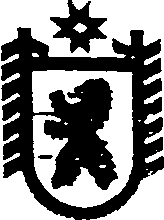 Республика КарелияСОВЕТ СЕГЕЖСКОГО МУНИЦИПАЛЬНОГО РАЙОНА  LIII    ЗАСЕДАНИЕ      VI    СОЗЫВАРЕШЕНИЕот  28  декабря  2017 года   № 397   СегежаО  внесении изменений в решение Совета Сегежского  муниципального   района от 27 ноября 2017 г. № 377 Совет Сегежского муниципального района   р е ш и л:1. Внести в решение Совета Сегежского муниципального района от 27 ноября 2017 г. № 377 «О бюджете Сегежского муниципального района на 2018 год и на плановый период 2019 и 2020 годов» следующие изменения:1)  подпункты 1-2 пункта 1 изложить в следующей редакции:«1) прогнозируемый общий объем доходов бюджета Сегежского муниципального района в сумме 697 435,6 тыс. рублей, в том числе объем безвозмездных поступлений в сумме 405 418,6 тыс. рублей, из них объем получаемых межбюджетных трансфертов в сумме 404 474,4  тыс. рублей;2) общий объем расходов бюджета Сегежского муниципального района в сумме 697 435,6 тыс. рублей;»;2) пункт 2 изложить в следующей редакции:«2. Утвердить верхний предел муниципального долга Сегежского муниципального района на 1 января 2019 года в валюте Российской Федерации в сумме 129 670,0 тыс. рублей.»;3) пункт 4 изложить в следующей редакции: «4. Утвердить верхний предел муниципального долга Сегежского муниципального района на 1 января 2020 года в валюте Российской Федерации в сумме 129 670,0 тыс. рублей и на 1 января 2021 года в валюте Российской Федерации в сумме 129 670,0 тыс. рублей.»;4) пункт 29 изложить в следующей редакции:«29. Установить на 2018 год и плановый период 2019 и 2020 годов критерий выравнивания расчетной бюджетной обеспеченности городских и сельских поселений, входящих  в состав Сегежского муниципального района, применяемый при расчете дотации на выравнивание бюджетной обеспеченности поселений  в размере 1,3642.»;5) пункт 33 изложить в следующей редакции:«33. Установить предельный объем муниципального долга Сегежского муниципального района на 2018 год в объеме 191 700,0 тыс. руб., на 2019 год в объеме 134 420,0 тыс. руб., на 2020 год в объеме 185 350,0 тыс. руб.»;6) пункт 34 изложить в следующей редакции: «34. Утвердить объем расходов на обслуживание муниципального долга Сегежского муниципального района  на 2018 год  в сумме 10 779,0 тыс. руб., на 2019 и 2020 годы  в сумме  10 779,0 тыс. руб. ежегодно.»7)  приложение 4 «Прогнозируемые поступления доходов бюджета Сегежского муниципального района в 2018 году» изложить в следующей редакции: Прогнозируемые поступления доходов бюджета Сегежского муниципального района в 2018 году»;8) приложение 6 «Межбюджетные трансферты, передаваемые из бюджета Республики Карелия бюджету Сегежского муниципального района в 2018 году» изложить в следующей редакции: Межбюджетные трансферты, передаваемые из бюджета Республики Карелия бюджету Сегежского муниципального района в 2018 году»;9) приложение 8 «Ведомственная структура расходов бюджета Сегежского муниципального района на 2018 год» изложить в следующей редакции: Ведомственная структура расходов бюджета Сегежского муниципального района на 2018 год(тыс. рублей)»;10) приложение 10 «Распределение бюджетных ассигнований по разделам, подразделам, целевым статьям (муниципальным программам Сегежского муниципального района и непрограммным направлениям деятельности), группам и подгруппам видов расходов классификации расходов бюджетов на 2018» изложить в следующей редакции: Распределение бюджетных ассигнований по разделам, подразделам, целевым статьям (муниципальным программам Сегежского муниципального района и непрограммным направлениям деятельности), группам и подгруппам видов расходов классификации расходов бюджетов на 2018 год(тыс. рублей)»;11) приложение 12 «Распределение бюджетных ассигнований на реализацию муниципальных программ Сегежского муниципального района по главным распорядителям средств бюджета Сегежского муниципального района по разделам и подразделам, целевым статьям и видам расходов классификации расходов бюджетов на 2018 год» изложить в следующей редакции:Распределение бюджетных ассигнований на реализацию муниципальных программ Сегежского муниципального района по главным распорядителям средств бюджета Сегежского муниципального района по разделам и подразделам, целевым статьям и видам расходов классификации расходов бюджетов на 2018 год(тыс. рублей)»;12) приложение 14 «Распределение межбюджетных трансфертов, передаваемых из бюджета Республики Карелия бюджету Сегежского муниципального района, на 2018 год» изложить в следующей редакции:Распределение межбюджетных трансфертов, передаваемых из бюджета Республики Карелия бюджету Сегежского муниципального района, на 2018 год	(тыс. рублей)»;13) приложение 19 «Программа муниципальных внутренних заимствований Сегежского муниципального района на плановый период 2019 и 2020 годов» изложить в следующей редакции:Программамуниципальных внутренних заимствований Сегежского муниципального района на плановый период 2019 и 2020 годов»;14) приложение 20 «Источники финансирования дефицита бюджета Сегежского муниципального района на 2018 год» изложить в следующей редакции:Источники финансирования дефицита бюджета Сегежского муниципального района на 2018 год(тыс. рублей)»;15) приложение 21 «Источники финансирования дефицита бюджета Сегежского муниципального района на плановый период 2019 и 2020 годов» изложить в следующей редакции:Источники финансирования дефицита бюджета Сегежского муниципального района на плановый период 2019 и 2020 годов(тыс. рублей)»;16) дополнить приложением 23 «Межбюджетные трансферты, передаваемые из бюджетов поселений в бюджет Сегежского муниципального района в 2018 году на осуществление части полномочий по решению вопросов местного значения в соответствии с заключенными соглашениями» следующего содержания:  Межбюджетные трансферты, передаваемые из бюджетов поселений в бюджет Сегежского муниципального района в 2017 году на осуществление части полномочий по решению вопросов местного значения в соответствии с заключенными соглашениями(тыс. рублей)2. Опубликовать настоящее решение в газете «Доверие» и обнародовать настоящее решение путем размещения официального текста настоящего решения в информационно-телекоммуникационной сети «Интернет» на официальном сайте администрации Сегежского муниципального района http://home.onego.ru/~segadmin.3. Настоящее решение вступает в силу с момента его официального опубликования (обнародования).            Председатель СоветаСегежского муниципального района                      Глава Сегежского муниципального района                                                                        М.Л. ГусеваРазослать: в дело - 3, финансовое управление - 2, КСК, Бюджетное управление МФ РК, МКУ «ЦБ муниципальных образований», администрации поселений – 6, Отдел по Сегежскому району УФК по РК.«Приложение 4к решению  Совета Сегежского муниципального района "О бюджете Сегежского муниципального района на 2018 год и на плановый период 2019 и    2020 годов" (в редакции решения от  28 декабря 2017 года  № 397 "О внесении изменений в решение Совета Сегежского муниципального района от 27 ноября 2017 г. № 377")(тыс. руб)№ пунктаНаименованиеКод классификации доходов бюджетаКод классификации доходов бюджетаКод классификации доходов бюджетаКод классификации доходов бюджетаКод классификации доходов бюджетаКод классификации доходов бюджетаКод классификации доходов бюджетаКод классификации доходов бюджетаВсего№ пунктаНаименованиекод главного администраторакод вида доходов бюджетакод вида доходов бюджетакод вида доходов бюджетакод вида доходов бюджетакод вида доходов бюджетакод подвида доходов бюджетакод подвида доходов бюджетаВсего№ пунктаНаименованиекод главного администраторакод группыкод подгруппыкод статьикод подстатьикод элементакод группы подвидакод аналитической группы подвидаВсегоI.Доходы00010000000000000000292 017,01.Налоги на прибыль, доходы00010100000000000000201 158,01.1.Налог на доходы физических лиц18210102000010000110201 158,0Налог на доходы физических лиц с доходов, источником которых является налоговый агент, за исключением доходов, в отношении которых исчисление и уплата налога осуществляются в соответствии со статьями 227, 227.1 и 228 Налогового кодекса Российской Федерации18210102010010000110200 253,0Налог на доходы физических лиц с доходов, полученных от осуществления деятельности физическими лицами, зарегистрированными в качестве индивидуальных предпринимателей, нотариусов, занимающихся частной практикой, адвокатов, учредивших адвокатские кабинеты и других лиц, занимающихся частной практикой в соответствии со статьей 227 Налогового кодекса Российской Федерации18210102020010000110284,0Налог на доходы физических лиц с доходов,  полученных физическими лицами в соответствии со статьей 228 Налогового Кодекса Российской Федерации18210102030010000110452,0Налог на доходы физических лиц в виде фиксированных авансовых платежей с доходов, полученных физическими лицами, являющимися иностранными гражданами, осуществляющими трудовую деятельность по найму у физических лиц на основании патента в соответствии  со статьей 227.1 Налогового кодекса Российской Федерации18210102040010000110169,02.Налоги на совокупный доход0001050000000000000026 550,02.1.Единый налог на вмененный доход для отдельных видов деятельности1821050201002000011025 490,02.2.Единый налог на вмененный доход для отдельных видов деятельности (за налоговые периоды, истекшие до 1  января 2011 года)1821050202002000011010,02.3.Налог, взимаемый в связи с применением патентной системы налогообложения, зачисляемый в бюджеты муниципальных районов182105040200200001101 050,03.Государственная   пошлина000108000000000000009 300,0Государственная пошлина по делам, рассматриваемым в судах общей юрисдикции, мировыми судьями (за исключением Верховного Суда Российской Федерации)182108030100100001109 300,04.Доходы от использования имущества, находящегося в государственной и муниципальной собственности000111000000000000007 955,04.1.Доходы, получаемые в виде арендной либо иной платы за передачу в возмездное пользование государственного и муниципального имущества (за исключением имущества автономных учреждений, а также имущества государственных и муниципальных унитарных предприятий, в том числе казенных)000111050000000001207 900,0Доходы, получаемые в виде арендной платы за земельные участки, государственная собственность на которые не разграничена, а также средства от продажи права на заключение договоров аренды указанных земельных участков000111050100000001207 000,0Доходы, получаемые в виде арендной платы за земельные участки, государственная собственность на которые не разграничена и которые расположены в границах сельских поселений и межселенных территорий муниципальных районов, а также средства от продажи права на заключение договоров аренды указанных земельных участков030111050130500001202 000,0Доходы, получаемые в виде арендной платы за земельные участки, государственная собственность на которые не разграничена и которые расположены в границах городских поселений, а также средства от продажи права на заключение договоров аренды указанных земельных участков030111050131300001205 000,0Доходы от сдачи в аренду имущества, находящегося в оперативном управлении органов государственной власти, органов местного самоуправления, государственных внебюджетных фондов и созданных ими учреждений ( за исключением имущества муниципальных бюджетных и автономных учреждений)00011105030000000120900,0Доходы от сдачи в аренду имущества, находящегося в оперативном управлении органов управления муниципальных районов и созданных ими учреждений (за исключением имущества муниципальных бюджетных и автономных учреждений)03011105035050000120900,04.3.Прочие доходы от использования имущества и прав, находящихся в государственной и муниципальной собственности (за исключением имущества бюджетных и автономных учреждений, а также имущества государственных и муниципальных унитарных предприятий, в том числе казенных)0001110900000000012055,0Прочие поступления от использования имущества, находящегося в государственной и муниципальной собственности (за исключением имущества бюджетных и автономных учреждений, а также имущества государственных и муниципальных унитарных предприятий, в том числе казенных)0001110904000000012055,0Прочие поступления от использования имущества, находящегося в  собственности муниципальных районов (за исключением имущества муниципальных бюджетных и автономных учреждений, а также имущества муниципальных унитарных предприятий, в том числе казенных)0301110904505000012055,05.Платежи при пользовании природными ресурсами000112000000000000004 993,05.1.Плата за негативное воздействие на окружающую среду048112010000100001204 993,0Плата за выбросы загрязняющих веществ в атмосферный воздух стационарными объектами048112010100100001201 500,0Плата за выбросы загрязняющих веществ в атмосферный воздух передвижными объектами048112010200100001201,0Плата за сбросы загрязняющих веществ в водные объекты04811201030010000120555,0Плата за размещение отходов производства и потребления048112010400100001202 937,06.Доходы от оказания платных услуг(работ) и компенсации затрат государства0001130000000000000031 363,06.1.Доходы от оказания платных услуг (работ)  0001130100000000013031 363,0Прочие доходы от оказания платных услуг (работ) получателями средств  бюджетов муниципальных районов0301130199505000013029 461,0Прочие доходы от компенсации затрат бюджетов муниципальных районов030113029950500001301 902,07.Доходы от продажи материальных и нематериальных активов000114000000000000002 598,07.1.Доходы от реализации имущества, находящегося в государственной и муниципальной собственности (за исключением имущества автономных учреждений, а также имущества государственных и муниципальных унитарных предприятий, в том числе казенных)000114020000000000002 598,0Доходы от реализации иного имущества, находящегося в собственности муниципальных районов (за исключением имущества муниципальных бюджетных и автономных учреждений, а также имущества муниципальных унитарных предприятий, в том числе казенных), в части реализации основных средств по указанному имуществу030114020530500004102 598,08.Штрафы, санкции, возмещение ущерба000116000000000000008 100,08.1.Денежные взыскания (штрафы) за нарушение законодательства о налогах и сборах00011603000000000140100,0Денежные взыскания (штрафы) за нарушение законодательства о налогах и сборах, предусмотренные статьями 116,117, 118, пунктами 1и2 статьи 120, статьями 125, 126, 128,  129, 129.1, 132, 133, 134, 135, 135.1  Налогового кодекса Российской Федерации1821160301001000014080,0Денежные взыскания (штрафы) за административные правонарушения в области налогов и сборов, предусмотренные Кодексом Российской Федерации об административных правонарушениях1821160303001000014020,08.2.Денежные взыскания (штрафы) за нарушение законодательства о применении контрольно-кассовой техники при осуществлении наличных денежных расчетов и (или) расчетов с использованием платежных карт18211606000010000140100,08.3.Денежные взыскания (штрафы) за административные правонарушения в области государственного регулирования производства и оборота этилового спирта, алкогольной, спиртосодержащей продукции18811608010010000140228,08.4.Денежные взыскания (штрафы) за административные правонарушения в области государственного регулирования производства и оборота табачной продукции1411160802001000014050,08.5.Денежные взыскания (штрафы) за нарушение законодательства об охране и использовании животного мира8031162503001000014020,08.6.Денежные взыскания (штрафы) за нарушение земельного законодательства 32111625060010000140100,08.7.Денежные взыскания (штрафы) за нарушение законодательства в области обеспечения санитарно-эпидемиологического благополучия человека и законодательства в сфере защиты прав потребителей141116280000100001402 900,08.8.Прочие денежные взыскания (штрафы) за правонарушения  в области дорожного движения18811630030010000140100,08.9.Денежные взыскания (штрафы) за нарушение законодательства Российской Федерации о контрактной системе в сфере закупок товаров, работ, услуг для обеспечения государственных и муниципальных нужд для нужд муниципальных районов8321163305005000014050,08.10.Суммы по искам о возмещении вреда, причиненного окружающей среде, подлежащие зачислению в бюджеты муниципальных районов076116350300500001402,08.11.Денежные взыскания (штрафы) за нарушение законодательства Российской Федерации об административных правонарушениях, предусмотренные статьей 20.25 Кодекса Российской Федерации об административных правонарушениях14111643000010000140150,08.12.Денежные взыскания (штрафы) за нарушение законодательства Российской Федерации об административных правонарушениях, предусмотренные статьей 20.25 Кодекса Российской Федерации об административных правонарушениях188116430000100001401 600,08.13.Прочие поступления от денежных взысканий (штрафов) и иных сумм в возмещение ущерба000116900000000001402 700,0Прочие поступления от денежных взысканий (штрафов) и иных сумм в возмещение ущерба, зачисляемые в бюджеты муниципальных районов03011690050050000140200,0Прочие поступления от денежных взысканий (штрафов) и иных сумм в возмещение ущерба, зачисляемые в бюджеты муниципальных районов06011690050050000140150,0Прочие поступления от денежных взысканий (штрафов) и иных сумм в возмещение ущерба, зачисляемые в бюджеты муниципальных районов07611690050050000140100,0Прочие поступления от денежных взысканий (штрафов) и иных сумм в возмещение ущерба, зачисляемые в бюджеты муниципальных районов14111690050050000140750,0Прочие поступления от денежных взысканий (штрафов) и иных сумм в возмещение ущерба, зачисляемые в бюджеты муниципальных районов188116900500500001401 500,0II.Безвозмездные поступления00020000000000000000405 418,61.безвозмездные поступления от других бюджетов бюджетной системы российской федерации00020200000000000000404 474,41.1.Дотации бюджетам бюджетной системы Российской Федерации0002021000000000015114 773,0Дотации бюджетам муниципальных районов на выравнивание бюджетной обеспеченности0302021500105000015114 773,01.2.Субсидии бюджетам бюджетной системы Российской Федерации0002022000000000015115 624,0Прочие субсидии0302022999900000015115 624,0Прочие субсидии бюджетам муниципальных районов0302022999905000015115 624,01.3.Субвенции  бюджетам бюджетной системы Российской Федерации00020230000000000151369 232,5Субвенции бюджетам муниципальных районов на выполнение передаваемых полномочий субъектов Российской Федерации0302023002405000015160 346,0Субвенции бюджетам муниципальных районов на предоставление жилых помещений детям-сиротам и детям, оставшимся без попечения родителей, лицам из их числа по договорам найма специализированных жилых помещений030202350820500001511 917,0Субвенции бюджетам муниципальных районов на осуществление первичного воинского учета на территориях, где отсутствуют военные комиссариаты03020235118050000151576,0Субвенции бюджетам муниципальных районов на осуществление полномочий по составлению (изменению) списков кандидатов в присяжные заседатели федеральных судов общей юрисдикции в Российской Федерации0302023512005000015129,5Прочие субвенции00020239999000000151306 364,0Прочие субвенции, зачисляемые в бюджеты муниципальных районов03020239999050000151306 364,01.4.Иные межбюджетные трансферты000202400000000001514 844,9Межбюджетные трансферты, передаваемые бюджетам муниципальных районов из бюджетов поселений на осуществление части полномочий по решению вопросов местного значения в соответствии с заключенными соглашениями - Сегежское городское поселение03020240014050001151471,0Межбюджетные трансферты  из бюджетов поселений на осуществление части полномочий по решению вопросов местного значения   бюджету муниципального района в соответствии с заключенными соглашениями -Валдайское сельское поселение03020240014050002151518,2Межбюджетные трансферты  из бюджетов поселений на осуществление части полномочий по решению вопросов местного значения   бюджету муниципального района в соответствии с заключенными соглашениями-Идельское сельское поселение03020240014050003151518,2Межбюджетные трансферты  из бюджетов поселений на осуществление части полномочий по решению вопросов местного значения   бюджету муниципального района в соответствии с заключенными соглашениями-Надвоицкое городское поселение030202400140500041512 301,1Межбюджетные трансферты  из бюджетов поселений на осуществление части полномочий по решению вопросов местного значения   бюджету муниципального района в соответствии с заключенными соглашениями-Поповпорожское сельское поселение03020240014050005151518,2Межбюджетные трансферты  из бюджетов поселений на осуществление части полномочий по решению вопросов местного значения   бюджету муниципального района в соответствии с заключенными соглашениями-Чернопорожское сельское поселение03020240014050006151518,22.Прочие безвозмездные поступления00020700000000000180944,2Прочие безвозмездные поступления в бюджеты муниципальных районов03020705000050000180944,2ВСЕГО ДОХОДОВ:697 435,6«Приложение 6к решению  Совета Сегежского муниципального района "О бюджете Сегежского муниципального района на 2018 год и на плановый период 2019 и 2020 годов" (в редакции решения от  28 декабря 2017 года  № 397 "О внесении изменений в решение Совета Сегежского муниципального района от 27 ноября 2017 г. № 377")п/пНаименование Всего 12  3   1.Дотации  на выравнивание бюджетной обеспеченности муниципальных районов  всего, в т.ч.       14 773,0   2.Субсидии всего, в т.ч.       15 624,0   2.1.Субсидия на реализацию мероприятий государственной программы Республики Карелия «Совершенствование социальной защиты граждан» в целях организации адресной социальной помощи малоимущим семьям, имеющим детей       11 549,0   2.2.Субсидия на реализацию мероприятий государственной программы Республики Карелия "Совершенствование социальной защиты граждан" (организация отдыха детей в каникулярное время)         1 305,0   2.3.Субсидия на реализацию мероприятий государственной программы Республики Карелия «Развитие образования»         2 770,0   3.Субвенции всего, в т.ч.     369 232,5   3.1.Субвенции на обеспечение государственных гарантий реализации прав на получение общедоступного и бесплатного дошкольного образования в муниципальных дошкольных образовательных организациях, общедоступного и бесплатного дошкольного, начального общего, основного общего, среднего общего образования в муниципальных общеобразовательных организациях, обеспечение дополнительного образования детей в муниципальных общеобразовательных организациях     306 364,0   3.2.Субвенции на осуществление государственных полномочий Республики Карелия по созданию комиссий по делам несовершеннолетних и защите их прав и организации деятельности таких комиссий            564,0   3.3.Субвенции на осуществление государственных полномочий Республики Карелия по предоставлению предусмотренных пунктом 5 части 1 статьи 9 Закона Республики Карелия от 20 декабря 2013 года № 1755-ЗРК "Об образовании" мер социальной поддержки и социального обслуживания обучающимся с ограниченными возможностями здоровья, за исключением обучающихся (воспитываемых) в государственных образовательных организациях Республики Карелия         1 641,0   3.4.Субвенции на осуществление государственных полномочий Республики Карелия, предусмотренных Законом Республики Карелия от 20 декабря 2013 года № 1755-ЗРК «Об образовании» по выплате компенсации расходов на оплату жилых помещений, отопления и освещения педагогическим работникам муниципальных образовательных организаций, проживающим и работающим в сельских населенных пунктах, рабочих поселках (поселках городского типа)         5 485,0   3.5.Субвенции на осуществление государственных полномочий по расчету и предоставлению дотаций на выравнивание бюджетной обеспеченности бюджетам поселений            771,0   3.6.Субвенции на осуществление государственных полномочий Республики Карелия по социальному обслуживанию совершеннолетних  граждан, детей-инвалидов, признанных в соответствии с законодательством Российской Федерации и законодательством Республики Карелия нуждающимися в социальном обслуживании, за исключением социального обслуживания указанных категорий граждан в организациях социального обслуживания Республики Карелия       34 839,0   3.7.Субвенции на осуществление государственных полномочий Республики Карелия по предоставлению социальной поддержки работающим и проживающим за пределами городов социальным работникам и педагогическим работникам муниципальных организаций социального обслуживания совершеннолетних граждан, детей-инвалидов, признанных в соответствии с законодательством Российской Федерации и законодательством Республики Карелия нуждающимися в социальном обслуживании            453,0   3.8.Субвенции на осуществление государственных полномочий Республики Карелия по регулированию цен (тарифов) на отдельные виды продукции, товаров и услуг              63,0   3.9.Субвенции на осуществление государственных полномочий Республики Карелия, предусмотренных Законом Республики Карелия от 28 ноября 2005 года № 921-ЗРК «О государственном обеспечении и социальной поддержке детей-сирот и детей, оставшихся без попечения родителей,  а также лиц из числа детей-сирот и детей, оставшихся без попечения родителей», по обеспечению жилыми помещениями детей-сирот и детей, оставшихся без попечения родителей, лиц из числа детей-сирот и детей, оставшихся без попечения родителей         1 917,0   3.10.Субвенции на осуществление государственных полномочий Республики Карелия по созданию и обеспечению деятельности административных комиссий и определению перечня должностных лиц, уполномоченных составлять протоколы об административных правонарушениях            388,0   3.11.Субвенции на осуществление государственных полномочий Республики Карелия, предусмотренных Законом Республики Карелия от 20 декабря 2013 года № 1755-ЗРК «Об образовании» по выплате компенсации платы, взимаемой с родителей (законных представителей) за присмотр и уход за детьми, осваивающими образовательные программы дошкольного образования в организациях, осуществляющих образовательную деятельность, за исключением государственных образовательных организаций Республики Карелия       14 378,0   3.12.Субвенции на осуществление полномочий по первичному воинскому учету на территориях, где отсутствуют военные комиссариаты            576,0   3.13.Субвенции на осуществление государственных полномочий Республики Карелия по организации и осуществлению деятельности органов опеки и попечительства          1 066,0   3.14.Субвенции на осуществление отдельных государственных полномочий Республики Карелия по организации проведения на территории Республики Карелия мероприятий по отлову и содержанию безнадзорных животных             698,0   3.15.Субвенции для финансового обеспечения переданных исполнительно-распорядительным органам муниципальных образований полномочий по составлению  (изменению) списков кандидатов в присяжные заседатели федеральных судов  общей юрисдикции  в Российской Федерации              29,5   ВСЕГО:     399 629,5   «Приложение 8к решению  Совета Сегежского муниципального района "О бюджете Сегежского муниципального района на 2018 год и на плановый период 2019 и 2020 годов" (в редакции решения от  28 декабря 2017 года  № 397 "О внесении изменений в решение Совета Сегежского муниципального района от 27 ноября 2017 г. № 377")Наименованиекод главного распорядителяРазделПодразделЦелевая статьяЦелевая статьяЦелевая статьяЦелевая статьяЦелевая статьяЦелевая статьяВид расходовСуммаНаименованиекод главного распорядителяРазделПодразделЦелевая статьяЦелевая статьяЦелевая статьяЦелевая статьяЦелевая статьяЦелевая статьяВид расходовСуммаНаименованиекод главного распорядителяРазделПодразделЦелевая статьяЦелевая статьяЦелевая статьяЦелевая статьяЦелевая статьяЦелевая статьяВид расходовСуммаНаименованиекод главного распорядителяРазделПодразделЦелевая статьяЦелевая статьяЦелевая статьяЦелевая статьяЦелевая статьяЦелевая статьяВид расходовСуммаНаименованиекод главного распорядителяРазделПодразделЦелевая статьяЦелевая статьяЦелевая статьяЦелевая статьяЦелевая статьяЦелевая статьяВид расходовСуммаАдминистрация Сегежского муниципального района030687 682,8Общегосударственные вопросы0300138 472,4Функционирование Правительства РФ, высших исполнительных органов государственной власти субъектов РФ, местных администраций030010426 904,6Энергосбережение и повышение энергетической эффективности в Сегежском муниципальном районе на 2017 - 2020 годы0300104220000000068,5Реализация организационных мероприятий по энергосбережению и повышению энергетической эффективности0300104220019956068,5Иные закупки товаров, работ и услуг для обеспечения государственных (муниципальных) нужд0300104220019956024068,5Осуществление полномочий органами местного самоуправления0300104010000203024 241,8Расходы на выплаты персоналу государственных (муниципальных) органов0300104010000203012021 130,5Иные закупки товаров, работ и услуг для обеспечения государственных (муниципальных) нужд030010401000020302402 869,3Уплата налогов, сборов и иных платежей03001040100002030850242,0Глава местной администрации (исполнительно-распорядительного органа муниципального образования)030010401000020401 379,3Расходы на выплаты персоналу государственных (муниципальных) органов030010401000020401201 379,3Осуществление полномочий по участию в предупреждении и ликвидации последствий чрезвычайных ситуаций в границах поселения03001040100002410200,0Иные закупки товаров, работ и услуг для обеспечения государственных (муниципальных) нужд03001040100002410240200,0Осуществление государственных полномочий Республики Карелия по созданию комиссий по делам несовершеннолетних и защите их прав и организации деятельности таких комиссий 03001040100042020564,0Расходы на выплаты персоналу государственных (муниципальных) органов03001040100042020120564,0Осуществление государственных полномочий Республики Карелия по регулированию цен (тарифов) на отдельные виды продукции, товаров и услуг0300104010004212063,0Иные закупки товаров, работ и услуг для обеспечения государственных (муниципальных) нужд0300104010004212024063,0Осуществление государственных полномочий Республики Карелия по созданию и обеспечению деятельности административных комиссий и определению перечня должностных лиц, уполномоченных составлять протоколы об административных правонарушениях03001040100042140388,0Расходы на выплаты персоналу государственных (муниципальных) органов03001040100042140120373,6Иные закупки товаров, работ и услуг для обеспечения государственных (муниципальных) нужд030010401000421402402,4Субвенции0300104010004214053012,0Судебная система030010529,5Составление (изменение и дополнение) списков кандидатов в присяжные заседатели федеральных судов общей юрисдикции в Российской Федерации0300105010005120029,5Иные закупки товаров, работ и услуг для обеспечения государственных (муниципальных) нужд0300105010005120024029,5Обеспечение деятельности финансовых, налоговых и таможенных органов и органов финансового (финансово-бюджетного) надзора03001061 206,4Осуществление полномочий контрольно-счетным органом муниципального образования03001060100002050257,9Расходы на выплаты персоналу государственных (муниципальных) органов03001060100002050120254,1Иные закупки товаров, работ и услуг для обеспечения государственных (муниципальных) нужд030010601000020502403,8Осуществление полномочий контрольно-счетным органом муниципального образования за счет средств бюджетов поселений03001060100002060948,5Расходы на выплаты персоналу государственных (муниципальных) органов03001060100002060120948,5Обеспечение проведения выборов и референдумов030010781,0Проведение выборов в представительные органы муниципального образования0300107010000100081,0Иные закупки товаров, работ и услуг для обеспечения государственных (муниципальных) нужд0300107010000100024081,0Резервные фонды0300111722,9Резервный фонд администрации03001110100005010222,9Резервные средства03001110100005010870222,9Резервный фонд администрации для ликвидации чрезвычайных ситуаций03001110100005020500,0Резервные средства03001110100005020870500,0Другие общегосударственные вопросы03001139 528,0Энергосбережение и повышение энергетической эффективности в Сегежском муниципальном районе на 2017 - 2020 годы0300113220000000062,0Реализация организационных мероприятий по энергосбережению и повышению энергетической эффективности0300113220019956062,0Иные закупки товаров, работ и услуг для обеспечения государственных (муниципальных) нужд0300113220019956024062,0Учреждения, оказывающие информационные и обеспечивающие услуги030011301000029905 332,6Расходы на выплаты персоналу государственных (муниципальных) учреждений030011301000029901104 713,1Иные закупки товаров, работ и услуг для обеспечения государственных (муниципальных) нужд03001130100002990240615,7Уплата налогов, сборов и иных платежей030011301000029908503,8Осуществление полномочий по формированию, исполнению бюджетов поселений и контроль за исполнением данных бюджетов, обеспечение деятельности подведомственных учреждений030011301000024302 296,4Расходы на выплаты персоналу государственных (муниципальных) учреждений030011301000024301102 090,7Иные закупки товаров, работ и услуг для обеспечения государственных (муниципальных) нужд03001130100002430240205,1Уплата налогов, сборов и иных платежей030011301000024308500,6Управление муниципальным имуществом и земельными ресурсами на 2018 - 2020 годы03001132100000000369,1Основное мероприятие "Проведение текущей инвентаризации и оценке рыночной стоимости имущества"0300113210010000081,0Мероприятия по проведению инвентаризации и оценке рыночной стоимости имущества 0300113210019002081,0Иные закупки товаров, работ и услуг для обеспечения государственных (муниципальных) нужд0300113210019002024081,0Основное мероприятие "Оплата капитального ремонта за содержание и обслуживание общего имущества"03001132100300000288,1Мероприятия по содержанию и обслуживанию общего имущества многоквартирных жилых домов 03001132100392030288,1Иные закупки товаров, работ и услуг для обеспечения государственных (муниципальных) нужд03001132100392030240288,1Реализация государственных функций, связанных с общегосударственным управлением030011301000920301 467,9Иные закупки товаров, работ и услуг для обеспечения государственных (муниципальных) нужд030011301000920302401 168,3Исполнение судебных актов03001130100092030830225,6Уплата налогов, сборов и иных платежей0300113010009203085074,0Национальная оборона03002576,0Мобилизационная и вневойсковая подготовка0300203576,0Осуществление передаваемых полномочий Российской Федерации по первичному воинскому учету на территориях, где отсутствуют военные комиссариаты03002030100051180576,0Субвенции03002030100051180530576,0Национальная безопасность и правоохранительная деятельность03003140,2 Защита населения и территории от чрезвычайных ситуаций природного и техногенного характера, гражданская оборона  030  03  09 140,2Защита населения и территорий от чрезвычайных ситуаций, обеспечение пожарной безопасности и безопасности людей на территории Сегежского муниципального района на 2018 - 2020 годы03003092300000000140,2Мероприятия по обеспечению эффективного предупреждения и ликвидации чрезвычайных ситуаций, эффективной деятельности в области гражданской обороны03003092300199570140,2Расходы на выплаты персоналу государственных (муниципальных) учреждений0300309230019957012025,6Иные закупки товаров, работ и услуг для обеспечения государственных (муниципальных) нужд03003092300199570240114,6Национальная экономика03004898,0Сельское хозяйство и рыболовство0300405698,0Осуществление государственных полномочий Республики Карелия по организации проведения на территории Республики Карелия мероприятий по отлову и содержанию безнадзорных животных03004050100042180698,0Иные закупки товаров, работ и услуг для обеспечения государственных (муниципальных) нужд03004050100042180240698,0Транспорт0300408100,0Субсидии на обеспечение пассажирских перевозок населения между поселениями в границах Сегежского муниципального района03004080100070100100,0Субсидии юридическим лицам (кроме некоммерческих организаций), индивидуальным предпринимателям, физическим лицам03004080100070100810100,0Другие вопросы в области национальной экономики0300412100,0Мероприятия в рамках муниципальной программы "Развитие малого и среднего предпринимательства в Сегежском муниципальном районе на 2018-2020 годы"03004122600000000100,0Софинансирование мероприятий по государственной поддержке малого и среднего предпринимательства, включая крестьянские (фермерские) хозяйства, а также молодежного предпринимательства за счет средств местного бюджета030041226001L5270100,0Субсидии юридическим лицам (кроме некоммерческих организаций), индивидуальным предпринимателям, физическим лицам030041226001L5270810100,0Образование03007525 604,6Дошкольное образование0300701206 272,7Энергосбережение и повышение энергетической эффективности в Сегежском муниципальном районе на 2017 - 2020 годы030070122000000001 042,0Реализация организационных мероприятий по энергосбережению и повышению энергетической эффективности030070122001995601 042,0Иные закупки товаров, работ и услуг для обеспечения государственных (муниципальных) нужд030070122001995602401 042,0Профилактика терроризма, а также минимизация и (или) ликвидация последствий его проявлений на территории Сегежского муниципального района на 2018 - 2020 годы03007013000000000125,0Мероприятия по профилактике терроризма, а также минимизации и (или) ликвидации последствий его проявления03007013000100000125,0Установка систем видеонаблюдения в образовательных учреждениях Сегежского муниципального района03007013000199580125,0Иные закупки товаров, работ и услуг для обеспечения государственных (муниципальных) нужд03007013000199580240125,0Развитие образования в Сегежском муниципальном районе на 2017 – 2019 годы03007012800000000205 105,7Подпрограмма "Развитие дошкольного образования в Сегежском муниципальном районе на 2017 – 2019 годы"03007012810000000205 105,7Основное мероприятие "Реализация программ дошкольного образования"03007012810100000203 507,7Мероприятия по обеспечению условий образовательной деятельности по реализации программ дошкольного образования0300701281017209052 755,3Расходы на выплаты персоналу государственных (муниципальных) учреждений0300701281017209011023 736,2Иные закупки товаров, работ и услуг для обеспечения государственных (муниципальных) нужд0300701281017209024027 608,0Социальные выплаты гражданам, кроме публичных нормативных социальных выплат0300701281017209032095,0Уплата налогов, сборов и иных платежей030070128101720908501 316,1Обеспечение государственных гарантий реализации прав на получение общедоступного и бесплатного дошкольного образования в муниципальных дошкольных образовательных и общеобразовательных учреждениях03007012810142190118 350,0Расходы на выплаты персоналу государственных (муниципальных) учреждений03007012810142190110115 390,0Иные закупки товаров, работ и услуг для обеспечения государственных (муниципальных) нужд030070128101421902402 960,0Расходы на присмотр и уход за детьми в муниципальных образовательных организациях за счет средств родительской платы0300701281017210029 461,0Иные закупки товаров, работ и услуг для обеспечения государственных (муниципальных) нужд0300701281017210024029 461,0Расходы дошкольных образовательных организаций за счет средств от предпринимательской деятельности030070128101721201 812,0Иные закупки товаров, работ и услуг для обеспечения государственных (муниципальных) нужд030070128101721202401 812,0Осуществление государственных полномочий Республики Карелия по предоставлению предусмотренных пунктом 5 части 1 статьи 13 Закона Республики Карелия  «Об образовании» мер социальной поддержки и социального обслуживания, за исключением обучающихся (воспитываемых) в государственных образовательных учреждениях Республики030070128101421001 007,0Расходы на выплаты персоналу государственных (муниципальных) учреждений03007012810142100110455,0Иные закупки товаров, работ и услуг для обеспечения государственных (муниципальных) нужд03007012810142100240512,0Социальные выплаты гражданам, кроме публичных нормативных социальных выплат0300701281014210032040,0Компенсация малообеспеченным гражданам, имеющим право и не получившим направление в детские дошколные учреждения03007012810143200122,4Социальные выплаты гражданам, кроме публичных нормативных социальных выплат03007012810143200320122,4Основное мероприятие "Развитие кадрового потенциала системы дошкольного образования"030070128102000001 598,0Осуществление государственных полномочий Республики Карелия по выплате компенсации расходов на оплату жилых помещений, отопления и освещения педагогическим работникам муниципальных образовательных учреждений, проживающим и работающим в сельских населенных пунктах, рабочих поселках (поселках городского типа)030070128102420401 598,0Расходы на выплаты персоналу казенных учреждений030070128102420401101 598,0Общее образование0300702258 289,8Профилактика терроризма, а также минимизация и (или) ликвидация последствий его проявлений на территории Сегежского муниципального района на 2018 - 2020 годы03007023000000000242,0Мероприятия по профилактике терроризма, а также минимизации и (или) ликвидации последствий его проявления03007023000100000242,0Установка систем видеонаблюдения в образовательных учреждениях Сегежского муниципального района03007023000199580242,0Субсидии бюджетным учреждениям03007023000199580610242,0Энергосбережение и повышение энергетической эффективности в Сегежском муниципальном районе на 2017 - 2020 годы03007022200000000511,1Реализация организационных мероприятий по энергосбережению и повышению энергетической эффективности03007022200199560511,1Иные закупки товаров, работ и услуг для обеспечения государственных (муниципальных) нужд03007022200199560240289,3Субсидии бюджетным учреждениям03007022200199560610221,8Развитие образования в Сегежском муниципальном районе на 2017 – 2019 годы03007022800000000257 536,7Подпрограмма "Развитие общего образования в Сегежском муниципальном районе на 2017 – 2019 годы"03007022820000000257 536,7Основное мероприятие "Реализация программ общего образования"03007022820100000254 124,7Расходы общеобразовательных учреждений за счет средств от предпринимательской деятельности03007022820172180944,2Иные закупки товаров, работ и услуг для обеспечения государственных (муниципальных) нужд03007022820172180240944,2Мероприятия по обеспечению условий образовательной деятельности по реализации программ общего образования, дополнительного образования в общеобразовательных организациях0300702282017219055 204,5Расходы на выплаты персоналу государственных (муниципальных) учреждений0300702282017219011016 015,5Иные закупки товаров, работ и услуг для обеспечения государственных (муниципальных) нужд0300702282017219024018 679,4Социальные выплаты гражданам, кроме публичных нормативных социальных выплат0300702282017219032030,0Субсидии бюджетным учреждениям0300702282017219061019 168,6Уплата налогов, сборов и иных платежей030070228201721908501 311,0Организация транспортного обслуживания обучающихся за счет средств местного бюджета03007022820172200597,4Иные закупки товаров, работ и услуг для обеспечения государственных (муниципальных) нужд03007022820172200240507,4Субсидии бюджетным учреждениям0300702282017220061090,0Организация транспортного обслуживания обучающихся, проживающих в населенных пунктах, на территории которых отсутствуют общеобразовательные организации соответствующего уровня обучения, к месту обучения и обратно030070228201432001 669,4Расходы на выплаты персоналу государственных (муниципальных) учреждений03007022820143200110129,0Иные закупки товаров, работ и услуг для обеспечения государственных (муниципальных) нужд030070228201432002401 057,5Субсидии бюджетным учреждениям03007022820143200610482,9Организация транспортного обслуживания обучающихся, проживающих в населенных пунктах, на территории которых отсутствуют общеобразовательные организации соответствующего уровня обучения, к месту обучения и обратно (местный бюджет)030070228201S22002 685,7Расходы на выплаты персоналу государственных (муниципальных) учреждений030070228201S2200110291,1Иные закупки товаров, работ и услуг для обеспечения государственных (муниципальных) нужд030070228201S22002401 423,0Субсидии бюджетным учреждениям030070228201S2200610971,6Проведение капитального ремонта и (или) исполнения законного предписания (постановления, представления, решения) органа (должностного лица), осуществляющего государственный надзор (контроль), муниципальный контроль за устранением нарушений законодательства, требующего проведение ремонтных работ03007022820343200978,2Иные закупки товаров, работ и услуг для обеспечения государственных (муниципальных) нужд03007022820343200240978,2Расходы школы-интерната за счет средств от предпринимательской деятельности (питание сотрудников)0300702282017337090,0Иные закупки товаров, работ и услуг для обеспечения государственных (муниципальных) нужд0300702282017337024090,0Мероприятия по обеспечению условий образовательной деятельности в школах-интернатах030070228201733903 307,3Расходы на выплаты персоналу государственных (муниципальных) учреждений030070228201733901101 673,3Иные закупки товаров, работ и услуг для обеспечения государственных (муниципальных) нужд030070228201733902401 617,2Социальные выплаты гражданам, кроме публичных нормативных социальных выплат0300702282017339032010,0Уплата налогов, сборов и иных платежей030070228201733908506,8Обеспечение государственных гарантий реализации прав на получение общедоступного и бесплатного начального общего, основного общего, среднего общего образования в муниципальных общеобразовательных учреждениях, обеспечение дополнительного образования детей в муниципальных общеобразовательных учреждениях03007022820142190188 014,0Расходы на выплаты персоналу государственных (муниципальных) учреждений03007022820142190110119 574,0Иные закупки товаров, работ и услуг для обеспечения государственных (муниципальных) нужд030070228201421902404 916,0Субсидии бюджетным учреждениям0300702282014219061063 524,0Осуществление государственных полномочий Республики Карелия по предоставлению предусмотренных пунктом 5 части 1 статьи 13 Закона Республики Карелия  «Об образовании» мер социальной поддержки и социального обслуживания, за исключением обучающихся (воспитываемых) в государственных образовательных учреждениях Республики03007022820142100634,0Иные закупки товаров, работ и услуг для обеспечения государственных (муниципальных) нужд03007022820142100240261,0Социальные выплаты гражданам, кроме публичных нормативных социальных выплат03007022820142100320319,0Субсидии бюджетным учреждениям0300702282014210061054,0Основное мероприятие "Развитие кадрового потенциала системы общего образования"030070228202000003 412,0Осуществление государственных полномочий Республики Карелия по выплате компенсации расходов на оплату жилых помещений, отопления и освещения педагогическим работникам муниципальных образовательных учреждений, проживающим и работающим в сельских населенных пунктах, рабочих поселках (поселках городского типа)030070228202420403 412,0Расходы на выплаты персоналу государственных (муниципальных) учреждений030070228202420401102 548,0Субсидии бюджетным учреждениям03007022820242040610864,0Дополнительное образование030070349 985,8Мероприятия по содействию занятости населения Сегесжкого муниципального района0300703010009954020,0Расходы на выплаты персоналу государственных (муниципальных) учреждений0300703010009954011020,0Энергосбережение и повышение энергетической эффективности в Сегежском муниципальном районе на 2017 - 2020 годы0300703220000000059,3Реализация организационных мероприятий по энергосбережению и повышению энергетической эффективности0300703220019956059,3Иные закупки товаров, работ и услуг для обеспечения государственных (муниципальных) нужд0300703220019956024039,3Иные закупки товаров, работ и услуг для обеспечения государственных (муниципальных) нужд0300703220019956061020,0Развитие образования в Сегежском муниципальном районе на 2017 – 2019 годы0300703280000000049 906,5Подпрограмма "Развитие системы дополнительного образования в Сегежском муниципальном районе на 2017 – 2019 годы"0300703283000000049 906,5Основное мероприятие "Реализация программ дополнительного образования в муниципальных организациях дополнительного образования"0300703283010000049 431,5Мероприятия по обеспечению условий образовательной деятельности в учреждениях дополнительного образования0300703283017239049 431,5Расходы на выплаты персоналу государственных (муниципальных) учреждений0300703283017239011022 650,6Иные закупки товаров, работ и услуг для обеспечения государственных (муниципальных) нужд030070328301723902403 756,6Социальные выплаты гражданам, кроме публичных нормативных социальных выплат0300703283017239032020,0Субсидии бюджетным учреждениям0300703283017239061022 871,9Уплата налогов, сборов и иных платежей03007032830172390850132,4Основное мероприятие "Развитие кадрового потенциала системы дополнительного образования"03007032830200000475,0Осуществление государственных полномочий Республики Карелия по выплате компенсации расходов на оплату жилых помещений, отопления и освещения педагогическим работникам муниципальных образовательных учреждений, проживающим и работающим в сельских населенных пунктах, рабочих поселках (поселках городского типа)03007032830242040475,0Расходы на выплаты персоналу государственных (муниципальных) учреждений03007032830242040110129,0Субсидии бюджетным учреждениям03007032830242040610346,0Молодежная политика и оздоровление детей03007071 305,0Организация отдыха детей в каникулярное время030070701001432101 305,0Иные закупки товаров, работ и услуг для обеспечения государственных (муниципальных) нужд030070701001432102401 305,0Другие вопросы в области образования03007099 751,3Учреждения, оказывающие информационные и обеспечивающие услуги030070901000029909 751,3Расходы на выплаты персоналу казенных учреждений030070901000029901109 279,6Иные закупки товаров, работ и услуг для обеспечения государственных (муниципальных) нужд03007090100002990240471,7Культура и кинематография0300828 971,6Культура030080128 971,6Энергосбережение и повышение энергетической эффективности в Сегежском муниципальном районе на 2017 - 2020 годы03008012200000000135,4Реализация организационных мероприятий по энергосбережению и повышению энергетической эффективности03008012200199560135,4Субсидии бюджетным учреждениям03008012200199560610135,4Сохранение и развитие сферы культуры в Сегежском муниципальном районе на 2018-2020 годы0300801270000000028 836,2Основное мероприятие "Развитие музейного и библиотечного дела"0300801270010000015 706,3Осуществление полномочий по организации библиотечного обслуживания населения, комплектование библиотечных фондов библиотек поселения030080127001044101 400,0Субсидии бюджетным учреждениям030080127001044106101 400,0Мероприятия по развитию музейного дела030080127001741902 062,4Субсидии бюджетным учреждениям030080127001741906102 062,4Мероприятия по развитию библиотечного дела0300801270017429012 243,9Субсидии бюджетным учреждениям0300801270017429061012 243,9Основное мероприятие "Развитие культурно-досугового обслуживания населения"0300801270020000013 129,9Мероприятия по сохранению и развитию исполнительских искусств0300801270027409013 129,9Субсидии бюджетным учреждениям0300801270027409061013 129,9Социальная политика0301071 647,0Пенсионное обеспечение03010016 430,6Доплаты к пенсиям муниципальных служащих030100101000791006 430,6Публичные нормативные социальные выплаты гражданам030100101000791003106 430,6Социальное обслуживание населения030100235 292,0Социальное обслуживание населения Сегежского муниципального района на 2018 -2020 годы0301002250000000035 292,0Основное мероприятие "Организация предоставления услуг по социальному обслуживанию граждан пожилого возраста и инвалидов (в том числе детей–инвалидов), граждан, находящихся в трудной жизненной ситуации, в том числе детей, включая детей–сирот, безнадзорных детей, детей, оставшихся без попечения родителей, детей, находящихся в иной трудной жизненной ситуации0301002250010000034 839,0Осуществление государственных полномочий Республики Карелия по социальному обслуживанию совершеннолетних граждан, детей инвалидов, признанных в соответствии с законодательством Российской Федерации и законодательством Республики Карелия нуждающимися в социальном обслуживании, за исключением социального обслуживания указанных категорий граждан в организациях социального обслуживания Республики Карелия0301002250014208034 839,0Субсидии бюджетным учреждениям0301002250014208061034 839,0Основное мероприятие "Выплата денежной компенсации по оплате жилой площади с отоплением и освещением социальным работникам, проживающим и работающим за пределами городов"03010022500300000453,0Осуществление государственных полномочий Республики Карелия по предоставлению социальной поддержки работающим и проживающим за пределами городов социальным работникам и педагогическим работникам муниципальных учреждений социального обслуживания совершеннолетних граждан, детей-инвалидов, признанных в соответствии с законодательством Российской Федерации и законодательством Республики Карелия нуждающимся в социальном обслуживании03010022500342110453,0Субсидии бюджетным учреждениям03010022500342110610453,0Социальное обеспечение населения030100311 657,4Реализация мероприятий государственной программы Республики Карелия "Совершенствование социальной защиты граждан" (адресная социальная помощь малоимущим гражданам, имеющим детей)0301003010004321011 549,0Иные закупки товаров, работ и услуг для обеспечения государственных (муниципальных) нужд030100301000432102448 058,6Субсидии бюджетным учреждениям 030100301000432106103 490,4Обеспечение жильем молодых семей Сегежского муниципального района  на 2016-2020 годы03010032400000000108,4Мероприятия по обеспечению жильем молодых семей федеральной целевой программы «Жилище»03010032400100000108,4Софинансирование мероприятий по обеспечению жильем молодых семей федеральной целевой программы «Жилище» на 2016 – 2020 годы за счет средств местного бюджета030100324001L0200108,4Социальные выплаты гражданам, кроме публичных нормативных социальных выплат030100324001L0200320108,4Охрана семьи и детства030100416 295,0Развитие образования в Сегежском муниципальном районе на 2017 – 2019 годы0301004280000000014 378,0Подпрограмма "Развитие дошкольного образования в Сегежском муниципальном районе на 2017 – 2019 годы"0301004281000000014 378,0Основное мероприятие "Реализация программ дошкольного образования"0301004281010000014 378,0Осуществление государственных полномочий Республики Карелия по выплате компенсации платы, взимаемой с родителей (законных представителей) за присмотр и уход за детьми, осваивающими образовательные программы дошкольного образования в организациях, осуществляющих образовательную деятельность, за исключением государственных образовательных учреждений Республики Карелия0301004281014203014 378,0Иные закупки товаров, работ и услуг для обеспечения государственных (муниципальных) нужд03010042810142030240212,5Социальные выплаты гражданам, кроме публичных нормативных социальных выплат0301004281014203032014 165,5Софинансирование  мероприятий по предоставлению жилых помещений детям-сиротам и детям, оставшимся без попечения родителей, лицам из их числа по договорам найма специализированных жилых помещений030100401000R08201 917,0Бюджетные инвестиции030100401000R08204101 917,0Другие вопросы в области социальной политики03010061 972,0Осуществление государственных полномочий Республики Карелия по организации и осуществлению деятельности органов опеки и попечительства 030100601000420901 066,0Расходы на выплаты персоналу государственных (муниципальных) органов03010060100042090120942,0Иные закупки товаров, работ и услуг для обеспечения государственных (муниципальных) нужд03010060100042090240124,0Осуществление государственных полномочий Республики Карелия по организации и осуществлению деятельности органов опеки и попечительства за счет местного бюджета03010060100002090906,0Расходы на выплаты персоналу государственных (муниципальных) органов03010060100002090120906,0Физическая культура и спорт03011255,0Другие вопросы в области физической культуры и спорта0301105255,0Районные мероприятия по развитию физической культуры и спорта в Сегежском муниципальном районе03011052900199510255,0Расходы на выплаты персоналу государственных (муниципальных) учреждений03011052900199510110135,2Иные закупки товаров, работ и услуг для обеспечения государственных (муниципальных) нужд03011052900199510240119,8Средства массовой информации03012600,0Периодическая печать и издательства0301202600,0Производство и реализация печатных изданий и средств массовой информации03012020100074400600,0Субсидии автономным учреждениям 03012020100074400620600,0Обслуживание государственного и муниципального долга0301310 779,0Обслуживание  государственного внутреннего и муниципального долга030130110 779,0Процентные платежи по муниципальному долгу0301301010000650010 779,0Обслуживание муниципального долга0301301010000650073010 779,0Межбюджетные трансферты общего характера бюджетам субъектов Российской Федерации и муниципальных образований 030149 739,0Дотации на выравнивание бюджетной обеспеченности субъектов Российской Федерации и муниципальных образований03014015 949,0Дотация  на выравнивание бюджетной обеспеченности поселений из районного фонда финансовой поддержки030140101000051605 178,0Дотации030140101000051605105 178,0Осуществление государственных полномочий по расчету и предоставлению дотаций на выравнивание бюджетной обеспеченности бюджетам поселений03014010100042150771,0Дотации03014010100042150510771,0Прочие межбюджетные трансферты общего характера03014033 790,0Осуществление части полномочий муниципального района по решению вопросов местного значения в соответствии с заключенными соглашениями030140301000051503 790,0Иные межбюджетные трансферты030140301000051505403 790,0Финансовое управление Сегежского муниципального района0379 752,8Общегосударственные вопросы037019 131,6Обеспечение деятельности финансовых, налоговых и таможенных органов и органов финансового (финансово-бюджетного) надзора03701068 755,9Осуществление полномочий органами местного самоуправления037010601000020308 755,9Расходы на выплаты персоналу государственных (муниципальных) органов037010601000020301208 342,2Иные закупки товаров, работ и услуг для обеспечения государственных (муниципальных) нужд03701060100002030240413,7Другие общегосударственные вопросы0370113375,7Реализация государственных функций, связанных с общегосударственным управлением03701130100092030375,7Иные закупки товаров, работ и услуг для обеспечения государственных (муниципальных) нужд03701130100092030240375,7Социальная политика03710621,2Пенсионное обеспечение0371001621,2Доплаты к пенсиям муниципальных служащих03710010100079100621,2Публичные нормативные социальные выплаты гражданам03710010100079100310621,2       ВСЕГО РАСХОДОВ:697 435,6«Приложение 10к решению  Совета Сегежского муниципального района "О бюджете Сегежского муниципального района на 2018 год и на плановый период 2019 и 2020 годов" (в редакции решения от  28 декабря 2017 года  № 397 "О внесении изменений в решение Совета Сегежского муниципального района от 27 ноября 2017 г. № 377")НаименованиеРазделПодразделЦелевая статьяЦелевая статьяЦелевая статьяЦелевая статьяЦелевая статьяЦелевая статьяВид расходовСуммаНаименованиеРазделПодразделЦелевая статьяЦелевая статьяЦелевая статьяЦелевая статьяЦелевая статьяЦелевая статьяВид расходовСуммаНаименованиеРазделПодразделЦелевая статьяЦелевая статьяЦелевая статьяЦелевая статьяЦелевая статьяЦелевая статьяВид расходовСуммаНаименованиеРазделПодразделЦелевая статьяЦелевая статьяЦелевая статьяЦелевая статьяЦелевая статьяЦелевая статьяВид расходовСуммаНаименованиеРазделПодразделЦелевая статьяЦелевая статьяЦелевая статьяЦелевая статьяЦелевая статьяЦелевая статьяВид расходовСуммаОбщегосударственные вопросы0147 604,0Функционирование Правительства РФ, высших исполнительных органов государственной власти субъектов РФ, местных администраций010426 904,6Энергосбережение и повышение энергетической эффективности в Сегежском муниципальном районе на 2017 - 2020 годы0104220000000068,5Реализация организационных мероприятий по энергосбережению и повышению энергетической эффективности0104220019956068,5Иные закупки товаров, работ и услуг для обеспечения государственных (муниципальных) нужд0104220019956024068,5Осуществление полномочий органами местного самоуправления0104010000203024 241,8Расходы на выплаты персоналу государственных (муниципальных) органов0104010000203012021 130,5Иные закупки товаров, работ и услуг для обеспечения государственных (муниципальных) нужд010401000020302402 869,3Уплата налогов, сборов и иных платежей01040100002030850242,0Глава местной администрации (исполнительно-распорядительного органа муниципального образования)010401000020401 379,3Расходы на выплаты персоналу государственных (муниципальных) органов010401000020401201 379,3Осуществление полномочий по участию в предупреждении и ликвидации последствий чрезвычайных ситуаций в границах поселения01040100002410200,0Иные закупки товаров, работ и услуг для обеспечения государственных (муниципальных) нужд01040100002410240200,0Осуществление государственных полномочий Республики Карелия по созданию комиссий по делам несовершеннолетних и защите их прав и организации деятельности таких комиссий 01040100042020564,0Расходы на выплаты персоналу государственных (муниципальных) органов01040100042020120564,0Осуществление государственных полномочий Республики Карелия по регулированию цен (тарифов) на отдельные виды продукции, товаров и услуг0104010004212063,0Иные закупки товаров, работ и услуг для обеспечения государственных (муниципальных) нужд0104010004212024063,0Осуществление государственных полномочий Республики Карелия по созданию и обеспечению деятельности административных комиссий и определению перечня должностных лиц, уполномоченных составлять протоколы об административных правонарушениях01040100042140388,0Расходы на выплаты персоналу государственных (муниципальных) органов01040100042140120373,6Иные закупки товаров, работ и услуг для обеспечения государственных (муниципальных) нужд010401000421402402,4Субвенции0104010004214053012,0Судебная система010529,5Составление (изменение и дополнение) списков кандидатов в присяжные заседатели федеральных судов общей юрисдикции в Российской Федерации0105010005120029,5Иные закупки товаров, работ и услуг для обеспечения государственных (муниципальных) нужд0105010005120024029,5Обеспечение деятельности финансовых, налоговых и таможенных органов и органов финансового (финансово-бюджетного) надзора01069 962,3Осуществление полномочий органами местного самоуправления010601000020308 755,9Расходы на выплаты персоналу государственных (муниципальных) органов010601000020301208 342,2Иные закупки товаров, работ и услуг для обеспечения государственных (муниципальных) нужд01060100002030240413,7Осуществление полномочий контрольно-счетным органом муниципального образования01060100002050257,9Расходы на выплаты персоналу государственных (муниципальных) органов01060100002050120254,1Иные закупки товаров, работ и услуг для обеспечения государственных (муниципальных) нужд010601000020502403,8Осуществление полномочий контрольно-счетным органом муниципального образования за счет средств бюджетов поселений01060100002060948,5Расходы на выплаты персоналу государственных (муниципальных) органов01060100002060120948,5Обеспечение проведения выборов и референдумов010781,0Проведение выборов в представительные органы муниципального образования0107010000100081,0Иные закупки товаров, работ и услуг для обеспечения государственных (муниципальных) нужд0107010000100024081,0Резервные фонды0111722,9Резервный фонд администрации01110100005010222,9Резервные средства01110100005010870222,9Резервный фонд администрации для ликвидации чрезвычайных ситуаций01110100005020500,0Резервные средства01110100005020870500,0Другие общегосударственные вопросы01139 903,7Энергосбережение и повышение энергетической эффективности в Сегежском муниципальном районе на 2017 - 2020 годы0113220000000062,0Реализация организационных мероприятий по энергосбережению и повышению энергетической эффективности0113220019956062,0Иные закупки товаров, работ и услуг для обеспечения государственных (муниципальных) нужд0113220019956024062,0Учреждения, оказывающие информационные и обеспечивающие услуги011301000029905 332,6Расходы на выплаты персоналу государственных (муниципальных) учреждений011301000029901104 713,1Иные закупки товаров, работ и услуг для обеспечения государственных (муниципальных) нужд01130100002990240615,7Уплата налогов, сборов и иных платежей011301000029908503,8Осуществление полномочий по формированию, исполнению бюджетов поселений и контроль за исполнением данных бюджетов, обеспечение деятельности подведомственных учреждений011301000024302 296,4Расходы на выплаты персоналу государственных (муниципальных) учреждений011301000024301102 090,7Иные закупки товаров, работ и услуг для обеспечения государственных (муниципальных) нужд01130100002430240205,1Уплата налогов, сборов и иных платежей011301000024308500,6Управление муниципальным имуществом и земельными ресурсами на 2018 - 2020 годы01132100000000369,1Основное мероприятие "Проведение текущей инвентаризации и оценке рыночной стоимости имущества"0113210010000081,0Мероприятия по проведению инвентаризации и оценке рыночной стоимости имущества 0113210019002081,0Иные закупки товаров, работ и услуг для обеспечения государственных (муниципальных) нужд0113210019002024081,0Основное мероприятие "Оплата капитального ремонта за содержание и обслуживание общего имущества"01132100300000288,1Мероприятия по содержанию и обслуживанию общего имущества многоквартирных жилых домов 01132100392030288,1Иные закупки товаров, работ и услуг для обеспечения государственных (муниципальных) нужд01132100392030240288,1Реализация государственных функций, связанных с общегосударственным управлением011301000920301 843,6Иные закупки товаров, работ и услуг для обеспечения государственных (муниципальных) нужд011301000920302401 544,0Исполнение судебных актов01130100092030830225,6Уплата налогов, сборов и иных платежей0113010009203085074,0Национальная оборона02576,0Мобилизационная и вневойсковая подготовка0203576,0Осуществление передаваемых полномочий Российской Федерации по первичному воинскому учету на территориях, где отсутствуют военные комиссариаты02030100051180576,0Субвенции02030100051180530576,0Национальная безопасность и правоохранительная деятельность03140,2 Защита населения и территории от чрезвычайных ситуаций природного и техногенного характера, гражданская оборона  03  09 140,2Защита населения и территорий от чрезвычайных ситуаций, обеспечение пожарной безопасности и безопасности людей на территории Сегежского муниципального района на 2018 - 2020 годы03092300000000140,2Мероприятия по обеспечению эффективного предупреждения и ликвидации чрезвычайных ситуаций, эффективной деятельности в области гражданской обороны03092300199570140,2Расходы на выплаты персоналу государственных (муниципальных) учреждений0309230019957012025,6Иные закупки товаров, работ и услуг для обеспечения государственных (муниципальных) нужд03092300199570240114,6Национальная экономика04898,0Сельское хозяйство и рыболовство0405698,0Осуществление государственных полномочий Республики Карелия по организации проведения на территории Республики Карелия мероприятий по отлову и содержанию безнадзорных животных04050100042180698,0Иные закупки товаров, работ и услуг для обеспечения государственных (муниципальных) нужд04050100042180240698,0Транспорт0408100,0Субсидии на обеспечение пассажирских перевозок населения между поселениями в границах Сегежского муниципального района04080100070100100,0Субсидии юридическим лицам (кроме некоммерческих организаций), индивидуальным предпринимателям, физическим лицам04080100070100810100,0Другие вопросы в области национальной экономики0412100,0Мероприятия в рамках муниципальной программы "Развитие малого и среднего предпринимательства в Сегежском муниципальном районе на 2018-2020 годы"04122600000000100,0Софинансирование мероприятий по государственной поддержке малого и среднего предпринимательства, включая крестьянские (фермерские) хозяйства, а также молодежного предпринимательства за счет средств местного бюджета041226001L5270100,0Субсидии юридическим лицам (кроме некоммерческих организаций), индивидуальным предпринимателям, физическим лицам041226001L5270810100,0Образование07525 604,6Дошкольное образование0701206 272,7Энергосбережение и повышение энергетической эффективности в Сегежском муниципальном районе на 2017 - 2020 годы070122000000001 042,0Реализация организационных мероприятий по энергосбережению и повышению энергетической эффективности070122001995601 042,0Иные закупки товаров, работ и услуг для обеспечения государственных (муниципальных) нужд070122001995602401 042,0Профилактика терроризма, а также минимизация и (или) ликвидация последствий его проявлений на территории Сегежского муниципального района на 2018 - 2020 годы07013000000000125,0Мероприятия по профилактике терроризма, а также минимизации и (или) ликвидации последствий его проявления07013000100000125,0Установка систем видеонаблюдения в образовательных учреждениях Сегежского муниципального района07013000199580125,0Иные закупки товаров, работ и услуг для обеспечения государственных (муниципальных) нужд07013000199580240125,0Развитие образования в Сегежском муниципальном районе на 2017 – 2019 годы07012800000000205 105,7Подпрограмма "Развитие дошкольного образования в Сегежском муниципальном районе на 2017 – 2019 годы"07012810000000205 105,7Основное мероприятие "Реализация программ дошкольного образования"07012810100000203 507,7Мероприятия по обеспечению условий образовательной деятельности по реализации программ дошкольного образования0701281017209052 755,3Расходы на выплаты персоналу государственных (муниципальных) учреждений0701281017209011023 736,2Иные закупки товаров, работ и услуг для обеспечения государственных (муниципальных) нужд0701281017209024027 608,0Социальные выплаты гражданам, кроме публичных нормативных социальных выплат0701281017209032095,0Уплата налогов, сборов и иных платежей070128101720908501 316,1Обеспечение государственных гарантий реализации прав на получение общедоступного и бесплатного дошкольного образования в муниципальных дошкольных образовательных и общеобразовательных учреждениях07012810142190118 350,0Расходы на выплаты персоналу государственных (муниципальных) учреждений07012810142190110115 390,0Иные закупки товаров, работ и услуг для обеспечения государственных (муниципальных) нужд070128101421902402 960,0Расходы на присмотр и уход за детьми в муниципальных образовательных организациях за счет средств родительской платы0701281017210029 461,0Иные закупки товаров, работ и услуг для обеспечения государственных (муниципальных) нужд0701281017210024029 461,0Расходы дошкольных образовательных организаций за счет средств от предпринимательской деятельности070128101721201 812,0Иные закупки товаров, работ и услуг для обеспечения государственных (муниципальных) нужд070128101721202401 812,0Осуществление государственных полномочий Республики Карелия по предоставлению предусмотренных пунктом 5 части 1 статьи 13 Закона Республики Карелия  «Об образовании» мер социальной поддержки и социального обслуживания, за исключением обучающихся (воспитываемых) в государственных образовательных учреждениях Республики070128101421001 007,0Расходы на выплаты персоналу государственных (муниципальных) учреждений07012810142100110455,0Иные закупки товаров, работ и услуг для обеспечения государственных (муниципальных) нужд07012810142100240512,0Социальные выплаты гражданам, кроме публичных нормативных социальных выплат0701281014210032040,0Компенсация малообеспеченным гражданам, имеющим право и не получившим направление в детские дошколные учреждения07012810143200122,4Социальные выплаты гражданам, кроме публичных нормативных социальных выплат07012810143200320122,4Основное мероприятие "Развитие кадрового потенциала системы дошкольного образования"070128102000001 598,0Осуществление государственных полномочий Республики Карелия по выплате компенсации расходов на оплату жилых помещений, отопления и освещения педагогическим работникам муниципальных образовательных учреждений, проживающим и работающим в сельских населенных пунктах, рабочих поселках (поселках городского типа)070128102420401 598,0Расходы на выплаты персоналу казенных учреждений070128102420401101 598,0Общее образование0702258 289,8Профилактика терроризма, а также минимизация и (или) ликвидация последствий его проявлений на территории Сегежского муниципального района на 2018 - 2020 годы07023000000000242,0Мероприятия по профилактике терроризма, а также минимизации и (или) ликвидации последствий его проявления07023000100000242,0Установка систем видеонаблюдения в образовательных учреждениях Сегежского муниципального района07023000199580242,0Субсидии бюджетным учреждениям07023000199580610242,0Энергосбережение и повышение энергетической эффективности в Сегежском муниципальном районе на 2017 - 2020 годы07022200000000511,1Реализация организационных мероприятий по энергосбережению и повышению энергетической эффективности07022200199560511,1Иные закупки товаров, работ и услуг для обеспечения государственных (муниципальных) нужд07022200199560240289,3Субсидии бюджетным учреждениям07022200199560610221,8Развитие образования в Сегежском муниципальном районе на 2017 – 2019 годы07022800000000257 536,7Подпрограмма "Развитие общего образования в Сегежском муниципальном районе на 2017 – 2019 годы"07022820000000257 536,7Основное мероприятие "Реализация программ общего образования"07022820100000254 124,7Расходы общеобразовательных учреждений за счет средств от предпринимательской деятельности07022820172180944,2Иные закупки товаров, работ и услуг для обеспечения государственных (муниципальных) нужд07022820172180240944,2Мероприятия по обеспечению условий образовательной деятельности по реализации программ общего образования, дополнительного образования в общеобразовательных организациях0702282017219055 204,5Расходы на выплаты персоналу государственных (муниципальных) учреждений0702282017219011016 015,5Иные закупки товаров, работ и услуг для обеспечения государственных (муниципальных) нужд0702282017219024018 679,4Социальные выплаты гражданам, кроме публичных нормативных социальных выплат0702282017219032030,0Субсидии бюджетным учреждениям0702282017219061019 168,6Уплата налогов, сборов и иных платежей070228201721908501 311,0Организация транспортного обслуживания обучающихся за счет средств местного бюджета07022820172200597,4Иные закупки товаров, работ и услуг для обеспечения государственных (муниципальных) нужд07022820172200240507,4Субсидии бюджетным учреждениям0702282017220061090,0Организация транспортного обслуживания обучающихся, проживающих в населенных пунктах, на территории которых отсутствуют общеобразовательные организации соответствующего уровня обучения, к месту обучения и обратно070228201432001 669,4Расходы на выплаты персоналу государственных (муниципальных) учреждений07022820143200110129,0Иные закупки товаров, работ и услуг для обеспечения государственных (муниципальных) нужд070228201432002401 057,5Субсидии бюджетным учреждениям07022820143200610482,9Организация транспортного обслуживания обучающихся, проживающих в населенных пунктах, на территории которых отсутствуют общеобразовательные организации соответствующего уровня обучения, к месту обучения и обратно (местный бюджет)070228201S22002 685,7Расходы на выплаты персоналу государственных (муниципальных) учреждений070228201S2200110291,1Иные закупки товаров, работ и услуг для обеспечения государственных (муниципальных) нужд070228201S22002401 423,0Субсидии бюджетным учреждениям070228201S2200610971,6Проведение капитального ремонта и (или) исполнения законного предписания (постановления, представления, решения) органа (должностного лица), осуществляющего государственный надзор (контроль), муниципальный контроль за устранением нарушений законодательства, требующего проведение ремонтных работ07022820343200978,2Иные закупки товаров, работ и услуг для обеспечения государственных (муниципальных) нужд07022820343200240978,2Расходы школы-интерната за счет средств от предпринимательской деятельности (питание сотрудников)0702282017337090,0Иные закупки товаров, работ и услуг для обеспечения государственных (муниципальных) нужд0702282017337024090,0Мероприятия по обеспечению условий образовательной деятельности в школах-интернатах070228201733903 307,3Расходы на выплаты персоналу государственных (муниципальных) учреждений070228201733901101 673,3Иные закупки товаров, работ и услуг для обеспечения государственных (муниципальных) нужд070228201733902401 617,2Социальные выплаты гражданам, кроме публичных нормативных социальных выплат0702282017339032010,0Уплата налогов, сборов и иных платежей070228201733908506,8Обеспечение государственных гарантий реализации прав на получение общедоступного и бесплатного начального общего, основного общего, среднего общего образования в муниципальных общеобразовательных учреждениях, обеспечение дополнительного образования детей в муниципальных общеобразовательных учреждениях07022820142190188 014,0Расходы на выплаты персоналу государственных (муниципальных) учреждений07022820142190110119 574,0Иные закупки товаров, работ и услуг для обеспечения государственных (муниципальных) нужд070228201421902404 916,0Субсидии бюджетным учреждениям0702282014219061063 524,0Осуществление государственных полномочий Республики Карелия по предоставлению предусмотренных пунктом 5 части 1 статьи 13 Закона Республики Карелия  «Об образовании» мер социальной поддержки и социального обслуживания, за исключением обучающихся (воспитываемых) в государственных образовательных учреждениях Республики07022820142100634,0Иные закупки товаров, работ и услуг для обеспечения государственных (муниципальных) нужд07022820142100240261,0Социальные выплаты гражданам, кроме публичных нормативных социальных выплат07022820142100320319,0Субсидии бюджетным учреждениям0702282014210061054,0Основное мероприятие "Развитие кадрового потенциала системы общего образования"070228202000003 412,0Осуществление государственных полномочий Республики Карелия по выплате компенсации расходов на оплату жилых помещений, отопления и освещения педагогическим работникам муниципальных образовательных учреждений, проживающим и работающим в сельских населенных пунктах, рабочих поселках (поселках городского типа)070228202420403 412,0Расходы на выплаты персоналу государственных (муниципальных) учреждений070228202420401102 548,0Субсидии бюджетным учреждениям07022820242040610864,0Дополнительное образование070349 985,8Мероприятия по содействию занятости населения Сегесжкого муниципального района0703010009954020,0Расходы на выплаты персоналу государственных (муниципальных) учреждений0703010009954011020,0Энергосбережение и повышение энергетической эффективности в Сегежском муниципальном районе на 2017 - 2020 годы0703220000000059,3Реализация организационных мероприятий по энергосбережению и повышению энергетической эффективности0703220019956059,3Иные закупки товаров, работ и услуг для обеспечения государственных (муниципальных) нужд0703220019956024039,3Иные закупки товаров, работ и услуг для обеспечения государственных (муниципальных) нужд0703220019956061020,0Развитие образования в Сегежском муниципальном районе на 2017 – 2019 годы0703280000000049 906,5Подпрограмма "Развитие системы дополнительного образования в Сегежском муниципальном районе на 2017 – 2019 годы"0703283000000049 906,5Основное мероприятие "Реализация программ дополнительного образования в муниципальных организациях дополнительного образования"0703283010000049 431,5Мероприятия по обеспечению условий образовательной деятельности в учреждениях дополнительного образования0703283017239049 431,5Расходы на выплаты персоналу государственных (муниципальных) учреждений0703283017239011022 650,6Иные закупки товаров, работ и услуг для обеспечения государственных (муниципальных) нужд070328301723902403 756,6Социальные выплаты гражданам, кроме публичных нормативных социальных выплат0703283017239032020,0Субсидии бюджетным учреждениям0703283017239061022 871,9Уплата налогов, сборов и иных платежей07032830172390850132,4Основное мероприятие "Развитие кадрового потенциала системы дополнительного образования"07032830200000475,0Осуществление государственных полномочий Республики Карелия по выплате компенсации расходов на оплату жилых помещений, отопления и освещения педагогическим работникам муниципальных образовательных учреждений, проживающим и работающим в сельских населенных пунктах, рабочих поселках (поселках городского типа)07032830242040475,0Расходы на выплаты персоналу государственных (муниципальных) учреждений07032830242040110129,0Субсидии бюджетным учреждениям07032830242040610346,0Молодежная политика и оздоровление детей07071 305,0Организация отдыха детей в каникулярное время070701001432101 305,0Иные закупки товаров, работ и услуг для обеспечения государственных (муниципальных) нужд070701001432102401 305,0Другие вопросы в области образования07099 751,3Учреждения, оказывающие информационные и обеспечивающие услуги070901000029909 751,3Расходы на выплаты персоналу казенных учреждений070901000029901109 279,6Иные закупки товаров, работ и услуг для обеспечения государственных (муниципальных) нужд07090100002990240471,7Культура и кинематография0828 971,6Культура080128 971,6Энергосбережение и повышение энергетической эффективности в Сегежском муниципальном районе на 2017 - 2020 годы08012200000000135,4Реализация организационных мероприятий по энергосбережению и повышению энергетической эффективности08012200199560135,4Субсидии бюджетным учреждениям08012200199560610135,4Сохранение и развитие сферы культуры в Сегежском муниципальном районе на 2018-2020 годы0801270000000028 836,2Основное мероприятие "Развитие музейного и библиотечного дела"0801270010000015 706,3Осуществление полномочий по организации библиотечного обслуживания населения, комплектование библиотечных фондов библиотек поселения080127001044101 400,0Субсидии бюджетным учреждениям080127001044106101 400,0Мероприятия по развитию музейного дела080127001741902 062,4Субсидии бюджетным учреждениям080127001741906102 062,4Мероприятия по развитию библиотечного дела0801270017429012 243,9Субсидии бюджетным учреждениям0801270017429061012 243,9Основное мероприятие "Развитие культурно-досугового обслуживания населения"0801270020000013 129,9Мероприятия по сохранению и развитию исполнительских искусств0801270027409013 129,9Субсидии бюджетным учреждениям0801270027409061013 129,9Социальная политика1072 268,2Пенсионное обеспечение10017 051,8Доплаты к пенсиям муниципальных служащих100101000791007 051,8Публичные нормативные социальные выплаты гражданам100101000791003107 051,8Социальное обслуживание населения100235 292,0Социальное обслуживание населения Сегежского муниципального района на 2018 -2020 годы1002250000000035 292,0Основное мероприятие "Организация предоставления услуг по социальному обслуживанию граждан пожилого возраста и инвалидов (в том числе детей–инвалидов), граждан, находящихся в трудной жизненной ситуации, в том числе детей, включая детей–сирот, безнадзорных детей, детей, оставшихся без попечения родителей, детей, находящихся в иной трудной жизненной ситуации1002250010000034 839,0Осуществление государственных полномочий Республики Карелия по социальному обслуживанию совершеннолетних граждан, детей инвалидов, признанных в соответствии с законодательством Российской Федерации и законодательством Республики Карелия нуждающимися в социальном обслуживании, за исключением социального обслуживания указанных категорий граждан в организациях социального обслуживания Республики Карелия1002250014208034 839,0Субсидии бюджетным учреждениям1002250014208061034 839,0Основное мероприятие "Выплата денежной компенсации по оплате жилой площади с отоплением и освещением социальным работникам, проживающим и работающим за пределами городов"10022500300000453,0Осуществление государственных полномочий Республики Карелия по предоставлению социальной поддержки работающим и проживающим за пределами городов социальным работникам и педагогическим работникам муниципальных учреждений социального обслуживания совершеннолетних граждан, детей-инвалидов, признанных в соответствии с законодательством Российской Федерации и законодательством Республики Карелия нуждающимся в социальном обслуживании10022500342110453,0Субсидии бюджетным учреждениям10022500342110610453,0Социальное обеспечение населения100311 657,4Реализация мероприятий государственной программы Республики Карелия "Совершенствование социальной защиты граждан" (адресная социальная помощь малоимущим гражданам, имеющим детей)1003010004321011 549,0Иные закупки товаров, работ и услуг для обеспечения государственных (муниципальных) нужд100301000432102448 058,6Субсидии бюджетным учреждениям 100301000432106103 490,4Обеспечение жильем молодых семей Сегежского муниципального района  на 2016-2020 годы10032400000000108,4Мероприятия по обеспечению жильем молодых семей федеральной целевой программы «Жилище»10032400100000108,4Софинансирование мероприятий по обеспечению жильем молодых семей федеральной целевой программы «Жилище» на 2016 – 2020 годы за счет средств местного бюджета100324001L0200108,4Социальные выплаты гражданам, кроме публичных нормативных социальных выплат100324001L0200320108,4Охрана семьи и детства100416 295,0Развитие образования в Сегежском муниципальном районе на 2017 – 2019 годы1004280000000014 378,0Подпрограмма "Развитие дошкольного образования в Сегежском муниципальном районе на 2017 – 2019 годы"1004281000000014 378,0Основное мероприятие "Реализация программ дошкольного образования"1004281010000014 378,0Осуществление государственных полномочий Республики Карелия по выплате компенсации платы, взимаемой с родителей (законных представителей) за присмотр и уход за детьми, осваивающими образовательные программы дошкольного образования в организациях, осуществляющих образовательную деятельность, за исключением государственных образовательных учреждений Республики Карелия1004281014203014 378,0Иные закупки товаров, работ и услуг для обеспечения государственных (муниципальных) нужд10042810142030240212,5Социальные выплаты гражданам, кроме публичных нормативных социальных выплат1004281014203032014 165,5Софинансирование  мероприятий по предоставлению жилых помещений детям-сиротам и детям, оставшимся без попечения родителей, лицам из их числа по договорам найма специализированных жилых помещений100401000R08201 917,0Бюджетные инвестиции100401000R08204101 917,0Другие вопросы в области социальной политики10061 972,0Осуществление государственных полномочий Республики Карелия по организации и осуществлению деятельности органов опеки и попечительства 100601000420901 066,0Расходы на выплаты персоналу государственных (муниципальных) органов10060100042090120942,0Иные закупки товаров, работ и услуг для обеспечения государственных (муниципальных) нужд10060100042090240124,0Осуществление государственных полномочий Республики Карелия по организации и осуществлению деятельности органов опеки и попечительства за счет местного бюджета10060100002090906,0Расходы на выплаты персоналу государственных (муниципальных) органов10060100002090120906,0Физическая культура и спорт11255,0Другие вопросы в области физической культуры и спорта1105255,0Районные мероприятия по развитию физической культуры и спорта в Сегежском муниципальном районе11052900199510255,0Расходы на выплаты персоналу государственных (муниципальных) учреждений11052900199510110135,2Иные закупки товаров, работ и услуг для обеспечения государственных (муниципальных) нужд11052900199510240119,8Средства массовой информации12600,0Периодическая печать и издательства1202600,0Производство и реализация печатных изданий и средств массовой информации12020100074400600,0Субсидии автономным учреждениям 12020100074400620600,0Обслуживание государственного и муниципального долга1310 779,0Обслуживание  государственного внутреннего и муниципального долга130110 779,0Процентные платежи по муниципальному долгу1301010000650010 779,0Обслуживание муниципального долга1301010000650073010 779,0Межбюджетные трансферты общего характера бюджетам субъектов Российской Федерации и муниципальных образований 149 739,0Дотации на выравнивание бюджетной обеспеченности субъектов Российской Федерации и муниципальных образований14015 949,0Дотация  на выравнивание бюджетной обеспеченности поселений из районного фонда финансовой поддержки140101000051605 178,0Дотации140101000051605105 178,0Осуществление государственных полномочий по расчету и предоставлению дотаций на выравнивание бюджетной обеспеченности бюджетам поселений14010100042150771,0Дотации14010100042150510771,0Прочие межбюджетные трансферты общего характера14033 790,0Осуществление части полномочий муниципального района по решению вопросов местного значения в соответствии с заключенными соглашениями140301000051503 790,0Иные межбюджетные трансферты140301000051505403 790,0       ВСЕГО РАСХОДОВ:697 435,6«Приложение 12к решению  Совета Сегежского муниципального района "О бюджете Сегежского муниципального района на 2018 год и на плановый период 2019 и 2020 годов" (в редакции решения от  28 декабря 2017 года  № 397 "О внесении изменений в решение Совета Сегежского муниципального района от 27 ноября 2017 г. № 377")Наименованиекод главного распорядителяРазделПодразделЦелевая статьяЦелевая статьяЦелевая статьяЦелевая статьяЦелевая статьяЦелевая статьяВид расходовСуммаНаименованиекод главного распорядителяРазделПодразделЦелевая статьяЦелевая статьяЦелевая статьяЦелевая статьяЦелевая статьяЦелевая статьяВид расходовСуммаНаименованиекод главного распорядителяРазделПодразделЦелевая статьяЦелевая статьяЦелевая статьяЦелевая статьяЦелевая статьяЦелевая статьяВид расходовСуммаНаименованиекод главного распорядителяРазделПодразделЦелевая статьяЦелевая статьяЦелевая статьяЦелевая статьяЦелевая статьяЦелевая статьяВид расходовСуммаНаименованиекод главного распорядителяРазделПодразделЦелевая статьяЦелевая статьяЦелевая статьяЦелевая статьяЦелевая статьяЦелевая статьяВид расходовСуммаАдминистрация Сегежского муниципального района030594 273,1Общегосударственные вопросы03001499,6Функционирование Правительства РФ, высших исполнительных органов государственной власти субъектов РФ, местных администраций030010468,5Энергосбережение и повышение энергетической эффективности в Сегежском муниципальном районе на 2017 - 2020 годы0300104220000000068,5Реализация организационных мероприятий по энергосбережению и повышению энергетической эффективности0300104220019956068,5Иные закупки товаров, работ и услуг для обеспечения государственных (муниципальных) нужд0300104220019956024068,5Другие общегосударственные вопросы0300113431,1Энергосбережение и повышение энергетической эффективности в Сегежском муниципальном районе на 2017 - 2020 годы0300113220000000062,0Реализация организационных мероприятий по энергосбережению и повышению энергетической эффективности0300113220019956062,0Иные закупки товаров, работ и услуг для обеспечения государственных (муниципальных) нужд0300113220019956024062,0Управление муниципальным имуществом и земельными ресурсами на 2018 - 2020 годы03001132100000000369,1Основное мероприятие "Проведение текущей инвентаризации и оценке рыночной стоимости имущества"0300113210010000081,0Мероприятия по проведению инвентаризации и оценке рыночной стоимости имущества 0300113210019002081,0Иные закупки товаров, работ и услуг для обеспечения государственных (муниципальных) нужд0300113210019002024081,0Основное мероприятие "Оплата капитального ремонта за содержание и обслуживание общего имущества"03001132100300000288,1Мероприятия по содержанию и обслуживанию общего имущества многоквартирных жилых домов 03001132100392030288,1Иные закупки товаров, работ и услуг для обеспечения государственных (муниципальных) нужд03001132100392030240288,1Уплата налогов, сборов и иных платежей0300113010009203085074,0Национальная безопасность и правоохранительная деятельность03003140,2 Защита населения и территории от чрезвычайных ситуаций природного и техногенного характера, гражданская оборона  030  03  09 140,2Защита населения и территорий от чрезвычайных ситуаций, обеспечение пожарной безопасности и безопасности людей на территории Сегежского муниципального района на 2018 - 2020 годы03003092300000000140,2Мероприятия по обеспечению эффективного предупреждения и ликвидации чрезвычайных ситуаций, эффективной деятельности в области гражданской обороны03003092300199570140,2Расходы на выплаты персоналу государственных (муниципальных) учреждений0300309230019957012025,6Иные закупки товаров, работ и услуг для обеспечения государственных (муниципальных) нужд03003092300199570240114,6Национальная экономика03004100,0Другие вопросы в области национальной экономики0300412100,0Мероприятия в рамках муниципальной программы "Развитие малого и среднего предпринимательства в Сегежском муниципальном районе на 2018-2020 годы"03004122600000000100,0Софинансирование мероприятий по государственной поддержке малого и среднего предпринимательства, включая крестьянские (фермерские) хозяйства, а также молодежного предпринимательства за счет средств местного бюджета030041226001L5270100,0Субсидии юридическим лицам (кроме некоммерческих организаций), индивидуальным предпринимателям, физическим лицам030041226001L5270810100,0Образование03007514 528,3Дошкольное образование0300701206 272,7Энергосбережение и повышение энергетической эффективности в Сегежском муниципальном районе на 2017 - 2020 годы030070122000000001 042,0Реализация организационных мероприятий по энергосбережению и повышению энергетической эффективности030070122001995601 042,0Иные закупки товаров, работ и услуг для обеспечения государственных (муниципальных) нужд030070122001995602401 042,0Профилактика терроризма, а также минимизация и (или) ликвидация последствий его проявлений на территории Сегежского муниципального района на 2018 - 2020 годы03007013000000000125,0Мероприятия по профилактике терроризма, а также минимизации и (или) ликвидации последствий его проявления03007013000100000125,0Установка систем видеонаблюдения в образовательных учреждениях Сегежского муниципального района03007013000199580125,0Иные закупки товаров, работ и услуг для обеспечения государственных (муниципальных) нужд03007013000199580240125,0Развитие образования в Сегежском муниципальном районе на 2017 – 2019 годы03007012800000000205 105,7Подпрограмма "Развитие дошкольного образования в Сегежском муниципальном районе на 2017 – 2019 годы"03007012810000000205 105,7Основное мероприятие "Реализация программ дошкольного образования"03007012810100000203 507,7Мероприятия по обеспечению условий образовательной деятельности по реализации программ дошкольного образования0300701281017209052 755,3Расходы на выплаты персоналу государственных (муниципальных) учреждений0300701281017209011023 736,2Иные закупки товаров, работ и услуг для обеспечения государственных (муниципальных) нужд0300701281017209024027 608,0Социальные выплаты гражданам, кроме публичных нормативных социальных выплат0300701281017209032095,0Уплата налогов, сборов и иных платежей030070128101720908501 316,1Обеспечение государственных гарантий реализации прав на получение общедоступного и бесплатного дошкольного образования в муниципальных дошкольных образовательных и общеобразовательных учреждениях03007012810142190118 350,0Расходы на выплаты персоналу государственных (муниципальных) учреждений03007012810142190110115 390,0Иные закупки товаров, работ и услуг для обеспечения государственных (муниципальных) нужд030070128101421902402 960,0Расходы на присмотр и уход за детьми в муниципальных образовательных организациях за счет средств родительской платы0300701281017210029 461,0Иные закупки товаров, работ и услуг для обеспечения государственных (муниципальных) нужд0300701281017210024029 461,0Расходы дошкольных образовательных организаций за счет средств от предпринимательской деятельности030070128101721201 812,0Иные закупки товаров, работ и услуг для обеспечения государственных (муниципальных) нужд030070128101721202401 812,0Осуществление государственных полномочий Республики Карелия по предоставлению предусмотренных пунктом 5 части 1 статьи 13 Закона Республики Карелия  «Об образовании» мер социальной поддержки и социального обслуживания, за исключением обучающихся (воспитываемых) в государственных образовательных учреждениях Республики030070128101421001 007,0Расходы на выплаты персоналу государственных (муниципальных) учреждений03007012810142100110455,0Иные закупки товаров, работ и услуг для обеспечения государственных (муниципальных) нужд03007012810142100240512,0Социальные выплаты гражданам, кроме публичных нормативных социальных выплат0300701281014210032040,0Компенсация малообеспеченным гражданам, имеющим право и не получившим направление в детские дошколные учреждения03007012810143200122,4Социальные выплаты гражданам, кроме публичных нормативных социальных выплат03007012810143200320122,4Основное мероприятие "Развитие кадрового потенциала системы дошкольного образования"030070128102000001 598,0Осуществление государственных полномочий Республики Карелия по выплате компенсации расходов на оплату жилых помещений, отопления и освещения педагогическим работникам муниципальных образовательных учреждений, проживающим и работающим в сельских населенных пунктах, рабочих поселках (поселках городского типа)030070128102420401 598,0Расходы на выплаты персоналу казенных учреждений030070128102420401101 598,0Общее образование0300702258 289,8Профилактика терроризма, а также минимизация и (или) ликвидация последствий его проявлений на территории Сегежского муниципального района на 2018 - 2020 годы03007023000000000242,0Мероприятия по профилактике терроризма, а также минимизации и (или) ликвидации последствий его проявления03007023000100000242,0Установка систем видеонаблюдения в образовательных учреждениях Сегежского муниципального района03007023000199580242,0Субсидии бюджетным учреждениям03007023000199580610242,0Энергосбережение и повышение энергетической эффективности в Сегежском муниципальном районе на 2017 - 2020 годы03007022200000000511,1Реализация организационных мероприятий по энергосбережению и повышению энергетической эффективности03007022200199560511,1Иные закупки товаров, работ и услуг для обеспечения государственных (муниципальных) нужд03007022200199560240289,3Субсидии бюджетным учреждениям03007022200199560610221,8Развитие образования в Сегежском муниципальном районе на 2017 – 2019 годы03007022800000000257 536,7Подпрограмма "Развитие общего образования в Сегежском муниципальном районе на 2017 – 2019 годы"03007022820000000257 536,7Основное мероприятие "Реализация программ общего образования"03007022820100000254 124,7Расходы общеобразовательных учреждений за счет средств от предпринимательской деятельности03007022820172180944,2Иные закупки товаров, работ и услуг для обеспечения государственных (муниципальных) нужд03007022820172180240944,2Мероприятия по обеспечению условий образовательной деятельности по реализации программ общего образования, дополнительного образования в общеобразовательных организациях0300702282017219055 204,5Расходы на выплаты персоналу государственных (муниципальных) учреждений0300702282017219011016 015,5Иные закупки товаров, работ и услуг для обеспечения государственных (муниципальных) нужд0300702282017219024018 679,4Социальные выплаты гражданам, кроме публичных нормативных социальных выплат0300702282017219032030,0Субсидии бюджетным учреждениям0300702282017219061019 168,6Уплата налогов, сборов и иных платежей030070228201721908501 311,0Организация транспортного обслуживания обучающихся за счет средств местного бюджета03007022820172200597,4Иные закупки товаров, работ и услуг для обеспечения государственных (муниципальных) нужд03007022820172200240507,4Субсидии бюджетным учреждениям0300702282017220061090,0Организация транспортного обслуживания обучающихся, проживающих в населенных пунктах, на территории которых отсутствуют общеобразовательные организации соответствующего уровня обучения, к месту обучения и обратно030070228201432001 669,4Расходы на выплаты персоналу государственных (муниципальных) учреждений03007022820143200110129,0Иные закупки товаров, работ и услуг для обеспечения государственных (муниципальных) нужд030070228201432002401 057,5Субсидии бюджетным учреждениям03007022820143200610482,9Организация транспортного обслуживания обучающихся, проживающих в населенных пунктах, на территории которых отсутствуют общеобразовательные организации соответствующего уровня обучения, к месту обучения и обратно (местный бюджет)030070228201S22002 685,7Расходы на выплаты персоналу государственных (муниципальных) учреждений030070228201S2200110291,1Иные закупки товаров, работ и услуг для обеспечения государственных (муниципальных) нужд030070228201S22002401 423,0Субсидии бюджетным учреждениям030070228201S2200610971,6Проведение капитального ремонта и (или) исполнения законного предписания (постановления, представления, решения) органа (должностного лица), осуществляющего государственный надзор (контроль), муниципальный контроль за устранением нарушений законодательства, требующего проведение ремонтных работ03007022820343200978,2Иные закупки товаров, работ и услуг для обеспечения государственных (муниципальных) нужд03007022820343200240978,2Расходы школы-интерната за счет средств от предпринимательской деятельности (питание сотрудников)0300702282017337090,0Иные закупки товаров, работ и услуг для обеспечения государственных (муниципальных) нужд0300702282017337024090,0Мероприятия по обеспечению условий образовательной деятельности в школах-интернатах030070228201733903 307,3Расходы на выплаты персоналу государственных (муниципальных) учреждений030070228201733901101 673,3Иные закупки товаров, работ и услуг для обеспечения государственных (муниципальных) нужд030070228201733902401 617,2Социальные выплаты гражданам, кроме публичных нормативных социальных выплат0300702282017339032010,0Уплата налогов, сборов и иных платежей030070228201733908506,8Обеспечение государственных гарантий реализации прав на получение общедоступного и бесплатного начального общего, основного общего, среднего общего образования в муниципальных общеобразовательных учреждениях, обеспечение дополнительного образования детей в муниципальных общеобразовательных учреждениях03007022820142190188 014,0Расходы на выплаты персоналу государственных (муниципальных) учреждений03007022820142190110119 574,0Иные закупки товаров, работ и услуг для обеспечения государственных (муниципальных) нужд030070228201421902404 916,0Субсидии бюджетным учреждениям0300702282014219061063 524,0Осуществление государственных полномочий Республики Карелия по предоставлению предусмотренных пунктом 5 части 1 статьи 13 Закона Республики Карелия  «Об образовании» мер социальной поддержки и социального обслуживания, за исключением обучающихся (воспитываемых) в государственных образовательных учреждениях Республики03007022820142100634,0Иные закупки товаров, работ и услуг для обеспечения государственных (муниципальных) нужд03007022820142100240261,0Социальные выплаты гражданам, кроме публичных нормативных социальных выплат03007022820142100320319,0Субсидии бюджетным учреждениям0300702282014210061054,0Основное мероприятие "Развитие кадрового потенциала системы общего образования"030070228202000003 412,0Осуществление государственных полномочий Республики Карелия по выплате компенсации расходов на оплату жилых помещений, отопления и освещения педагогическим работникам муниципальных образовательных учреждений, проживающим и работающим в сельских населенных пунктах, рабочих поселках (поселках городского типа)030070228202420403 412,0Расходы на выплаты персоналу государственных (муниципальных) учреждений030070228202420401102 548,0Субсидии бюджетным учреждениям03007022820242040610864,0Дополнительное образование030070349 965,8Энергосбережение и повышение энергетической эффективности в Сегежском муниципальном районе на 2017 - 2020 годы0300703220000000059,3Реализация организационных мероприятий по энергосбережению и повышению энергетической эффективности0300703220019956059,3Иные закупки товаров, работ и услуг для обеспечения государственных (муниципальных) нужд0300703220019956024039,3Иные закупки товаров, работ и услуг для обеспечения государственных (муниципальных) нужд0300703220019956061020,0Развитие образования в Сегежском муниципальном районе на 2017 – 2019 годы0300703280000000049 906,5Подпрограмма "Развитие системы дополнительного образования в Сегежском муниципальном районе на 2017 – 2019 годы"0300703283000000049 906,5Основное мероприятие "Реализация программ дополнительного образования в муниципальных организациях дополнительного образования"0300703283010000049 431,5Мероприятия по обеспечению условий образовательной деятельности в учреждениях дополнительного образования0300703283017239049 431,5Расходы на выплаты персоналу государственных (муниципальных) учреждений0300703283017239011022 650,6Иные закупки товаров, работ и услуг для обеспечения государственных (муниципальных) нужд030070328301723902403 756,6Социальные выплаты гражданам, кроме публичных нормативных социальных выплат0300703283017239032020,0Субсидии бюджетным учреждениям0300703283017239061022 871,9Уплата налогов, сборов и иных платежей03007032830172390850132,4Основное мероприятие "Развитие кадрового потенциала системы дополнительного образования"03007032830200000475,0Осуществление государственных полномочий Республики Карелия по выплате компенсации расходов на оплату жилых помещений, отопления и освещения педагогическим работникам муниципальных образовательных учреждений, проживающим и работающим в сельских населенных пунктах, рабочих поселках (поселках городского типа)03007032830242040475,0Расходы на выплаты персоналу государственных (муниципальных) учреждений03007032830242040110129,0Субсидии бюджетным учреждениям03007032830242040610346,0Культура и кинематография0300828 971,6Культура030080128 971,6Энергосбережение и повышение энергетической эффективности в Сегежском муниципальном районе на 2017 - 2020 годы03008012200000000135,4Реализация организационных мероприятий по энергосбережению и повышению энергетической эффективности03008012200199560135,4Субсидии бюджетным учреждениям03008012200199560610135,4Сохранение и развитие сферы культуры в Сегежском муниципальном районе на 2018-2020 годы0300801270000000028 836,2Основное мероприятие "Развитие музейного и библиотечного дела"0300801270010000015 706,3Осуществление полномочий по организации библиотечного обслуживания населения, комплектование библиотечных фондов библиотек поселения030080127001044101 400,0Субсидии бюджетным учреждениям030080127001044106101 400,0Мероприятия по развитию музейного дела030080127001741902 062,4Субсидии бюджетным учреждениям030080127001741906102 062,4Мероприятия по развитию библиотечного дела0300801270017429012 243,9Субсидии бюджетным учреждениям0300801270017429061012 243,9Основное мероприятие "Развитие культурно-досугового обслуживания населения"0300801270020000013 129,9Мероприятия по сохранению и развитию исполнительских искусств0300801270027409013 129,9Субсидии бюджетным учреждениям0300801270027409061013 129,9Социальная политика0301049 778,4Социальное обслуживание населения030100235 292,0Социальное обслуживание населения Сегежского муниципального района на 2018-2020 годы0301002250000000035 292,0Основное мероприятие "Организация предоставления услуг по социальному обслуживанию граждан пожилого возраста и инвалидов (в том числе детей–инвалидов), граждан, находящихся в трудной жизненной ситуации, в том числе детей, включая детей–сирот, безнадзорных детей, детей, оставшихся без попечения родителей, детей, находящихся в иной трудной жизненной ситуации0301002250010000034 839,0Осуществление государственных полномочий Республики Карелия по социальному обслуживанию совершеннолетних граждан, детей инвалидов, признанных в соответствии с законодательством Российской Федерации и законодательством Республики Карелия нуждающимися в социальном обслуживании, за исключением социального обслуживания указанных категорий граждан в организациях социального обслуживания Республики Карелия0301002250014208034 839,0Субсидии бюджетным учреждениям0301002250014208061034 839,0Основное мероприятие "Выплата денежной компенсации по оплате жилой площади с отоплением и освещением социальным работникам, проживающим и работающим за пределами городов"03010022500300000453,0Осуществление государственных полномочий Республики Карелия по предоставлению социальной поддержки работающим и проживающим за пределами городов социальным работникам и педагогическим работникам муниципальных учреждений социального обслуживания совершеннолетних граждан, детей-инвалидов, признанных в соответствии с законодательством Российской Федерации и законодательством Республики Карелия нуждающимся в социальном обслуживании03010022500342110453,0Субсидии бюджетным учреждениям03010022500342110610453,0Социальное обеспечение населения0301003108,4Обеспечение жильем молодых семей Сегежского муниципального района  на 2016-2020 годы03010032400000000108,4Мероприятия по обеспечению жильем молодых семей федеральной целевой программы «Жилище»03010032400100000108,4Софинансирование мероприятий по обеспечению жильем молодых семей федеральной целевой программы «Жилище» на 2016 – 2020 годы за счет средств местного бюджета030100324001L0200108,4Социальные выплаты гражданам, кроме публичных нормативных социальных выплат030100324001L0200320108,4Охрана семьи и детства030100414 378,0Развитие образования в Сегежском муниципальном районе на 2017 – 2019 годы0301004280000000014 378,0Подпрограмма "Развитие дошкольного образования в Сегежском муниципальном районе на 2017 – 2019 годы"0301004281000000014 378,0Основное мероприятие "Реализация программ дошкольного образования"0301004281010000014 378,0Осуществление государственных полномочий Республики Карелия по выплате компенсации платы, взимаемой с родителей (законных представителей) за присмотр и уход за детьми, осваивающими образовательные программы дошкольного образования в организациях, осуществляющих образовательную деятельность, за исключением государственных образовательных учреждений Республики Карелия0301004281014203014 378,0Иные закупки товаров, работ и услуг для обеспечения государственных (муниципальных) нужд03010042810142030240212,5Социальные выплаты гражданам, кроме публичных нормативных социальных выплат0301004281014203032014 165,5Физическая культура и спорт03011255,0Другие вопросы в области физической культуры и спорта0301105255,0Районные мероприятия по развитию физической культуры и спорта в Сегежском муниципальном районе03011052900199510255,0Расходы на выплаты персоналу государственных (муниципальных) учреждений03011052900199510110135,2Иные закупки товаров, работ и услуг для обеспечения государственных (муниципальных) нужд03011052900199510240119,8       ВСЕГО РАСХОДОВ:594 273,1«Приложение 14к решению  Совета Сегежского муниципального района "О бюджете Сегежского муниципального района на 2018 год и на плановый период 2019 и 2020 годов" (в редакции решения от  28 декабря 2017 года  № 397 "О внесении изменений в решение Совета Сегежского муниципального района от 27 ноября 2017 г. № 377")№ п/пНаименованиеВсего, тыс. руб.ИТОГО, тыс.руб.Субвенции бюджетам субъектов Российской Федерации и муниципальных образований на составление (изменение и дополнение) списков кандидатов  в присяжные заседатели  федеральных судов общей юрисдикции в Российской Федерациипредоставление мер соцподдержки по оплате с отоплением и освещением пед.работникам муниципальных образоват.учреждений, работающим и проживающим за пределами городов на фин. обеспечение гос.гарантий прав граждан на получение общедоступного и бесплатного  образования субвенция бюджетам муниципальных районов  и городских округов на  осуществление полномочий по созданию и обеспечению деятельности административных комиссийна компенсацию части родительской платы за содержание ребенка в муниципальных образовательных учреждениях, реализующих основную общеобразовательную программуна осуществл.гос.полномочий Республики Карелия, предусмотренных ЗРК от 29 апреля 2005 года № 874-ЗРК "Об образовании" (по предоставлению социальной поддержки и социального обслуживания инвалидов)на осуществл.гос.полномочий РК по социальному обслуживанию совершеннолетних граждан, детей-инвалидов, признанных в соответствии с законодательством РФ и РК нуждающимися в социальном обслуживаниина обеспечение соцподдержки социальных работников, проживающих и работающих за пределами городов, педагогическим работникам муниципальных организаций социального обслуживанияна осуществле-ние полномочий по регулированию цен (тарифов)  на отдельные виды продукции товаров и услугна финансовое обеспечение полномочий по образованию и обеспечению деятельности комиссий по делам несовершеннолетнихна осуществление гос.полномо-чий Республики Карелия по организации и осуществлению деятельности по опеке и попечительствуна осуществление государственных полномочий по организации проведения на территории Республики Карелия мероприятий по отлову и содержанию безнадзорных животныхна обеспечение жилой площадью по договорам социального найма детей-сирот и детей, оставшихся без попечения родителей, не имеющих закрепленного за ними жилого помещения № п/пНаименованиеВсего, тыс. руб.ИТОГО, тыс.руб.17-37024204242192421424203242102420824211242122420224209242182R0821234567891011121314151617АВсего по бюджету383 497,5367 873,529,55 485,0306 364,0376,014 378,01 641,034 839,0453,063,0564,01 066,0698,01 917,01МКОУ школа № 434 047,330 862,030 819,043,02МКОУ школа № 530 445,327 885,027 852,033,03МБОУ школа № 635 468,933 512,033 480,032,04МКОУ школа № 724 256,522 462,022 446,016,05МКОУ Вечерняя общеобр.школа5 593,45 537,05 534,03,06МКОУ Осн.общеобр.шк.п.П.Порог4 322,94 210,0432,03 772,06,07МКОУ общеобр.школа п.Валдай 11 279,810 672,4734,09 803,0132,43,08МКОУ общеобр.школа п.Идель 8 408,88 324,1345,07 905,074,19МКОУ общеобр.шк. п.Черный Порог9 287,98 251,5605,07 557,086,53,010МБОУ общеобр.школа п.Надвоицы32 946,430 930,0864,030 044,022,011МКОУ школа-интернат № 1412 917,412 132,0518,011 141,0473,012МКДОУ Детский сад №4 г.Сегежа8 173,98 173,97 519,0301,9353,013МКДОУ Детский сад №6 г.Сегежа13 034,413 034,411 796,01 207,431,014МКДОУ Детский сад №10 г.Сегежа10 259,610 259,69 076,01 018,6165,015МКДОУ Детский сад №12 г.Сегежа6 056,66 056,65 206,0732,6118,016МКДОУ Детский сад №14 г.Сегежа6 200,46 200,45 428,0741,431,017МКДОУ Детский сад №17 г.Сегежа10 622,710 622,79 386,01 205,731,018МКДОУ Детский сад №18 г.Сегежа11 915,411 915,410 272,01 643,419МКДОУ Детский сад №20 г.Сегежа11 978,611 978,610 861,01 055,662,020МКДОУ Детский сад №22 г.Сегежа12 918,312 918,311 062,01 825,331,021МКДОУ Детский сад №23 г.Сегежа13 819,013 819,011 876,01 820,0123,022МКДОУ Детский сад № 2 п.Надвоицы7 534,77 534,7302,06 574,0596,762,023МКДОУ Детский сад №3 п.Надвоицы9 070,29 070,2432,07 512,01 126,224МКДОУ Детский сад № 4 п.Надвоицы8 074,78 074,7519,06 892,0663,725МКДОУ Детский сад п.Кам.Бор2 956,52 956,5259,02 551,0146,526МБУ "СКЦСОН"Гармония"35 292,035 292,034 839,0453,027МКУ "ЕРЦ"122,40,028Администрация СМР4 713,54 713,529,5376,063,0564,01 066,0698,01 917,029МКОУ ДО ДЮСШ п. Надвоицы129,0129,0129,030МБУ Детская шк.искусств п.Надвоицы346,0346,0346,031МКОУ ДО ДЮСШ № 1 г. Сегежи1 305,00,0№ п/пНаименованиеСубсидии и иные межбюджетные трансфертыСубсидии и иные межбюджетные трансфертыСубсидии и иные межбюджетные трансфертыСубсидии и иные межбюджетные трансферты№ п/пНаименованиеИТОГОСубсидия на реализацию мероприятий государственной программы Рес-публики Карелия «Развитие образования»Субсидии на реализацию мероприятий государственной программы Республики Карелия "Совершенствование социальной защиты граждан" (организация отдыха детей в каникулярное время)Субсидии на проведение мероприятий бюджетной целевой программы "Адресная социальная помощь" - питание детей из малоимущих семей, обучающихся в общеобразовательных школах№ п/пНаименование2432024321243161218192021АВсего по бюджету15 624,02 770,01 305,011 549,01МКОУ школа № 43 185,33185,32МКОУ школа № 52 560,3500,02060,33МБОУ школа № 61 956,91956,94МКОУ школа № 71 794,5232,81561,75МКОУ Вечерняя общеобр.школа56,456,46МКОУ Осн.общеобр.шк.п.П.Порог112,9112,97МКОУ общеобр.школа п.Валдай 607,4184,0423,48МКОУ общеобр.школа п.Идель 84,784,79МКОУ общеобр.шк. п.Черный Порог1 036,4744,7291,710МБОУ общеобр.школа п.Надвоицы2 016,4482,91533,511МКОУ школа-интернат № 14785,4503,2282,212МКДОУ Детский сад №4 г.Сегежа0,013МКДОУ Детский сад №6 г.Сегежа0,014МКДОУ Детский сад №10 г.Сегежа0,015МКДОУ Детский сад №12 г.Сегежа0,016МКДОУ Детский сад №14 г.Сегежа0,017МКДОУ Детский сад №17 г.Сегежа0,018МКДОУ Детский сад №18 г.Сегежа0,019МКДОУ Детский сад №20 г.Сегежа0,020МКДОУ Детский сад №22 г.Сегежа0,021МКДОУ Детский сад №23 г.Сегежа0,022МКДОУ Детский сад № 2 п.Надвоицы0,023МКДОУ Детский сад №3 п.Надвоицы0,024МКДОУ Детский сад № 4 п.Надвоицы0,025МКДОУ Детский сад п.Кам.Бор0,026МБУ "СКЦСОН"Гармония"0,027МКУ "ЕРЦ"122,4122,428Администрация СМР0,029МКОУ ДО ДЮСШ п. Надвоицы0,030МБУ Детская шк.искусств п.Надвоицы0,031МКОУ ДО ДЮСШ № 1 г. Сегежи1 305,01305«Приложение 19к решению  Совета Сегежского муниципального района "О бюджете Сегежского муниципального района на 2018 год и на плановый период 2019 и 2020 годов" (в редакции решения от  28 декабря 2017 года  № 397"О внесении изменений в решение Совета Сегежского муниципального района от 27 ноября 2017 г. № 377")№ п/пВиды муниципальных заимствованийСумма, тыс. рублейСумма, тыс. рублей№ п/пВиды муниципальных заимствований2019г.2020г.1.2.3.Бюджетные кредиты, полученные от других бюджетов бюджетной системы Российской Федерациив том числе:привлечение средствпогашение средствКредиты, полученные в валюте Российской Федерации от кредитных организацийв том числе:привлечение средствпогашение средствИтого муниципальные внутренние заимствованияв том числе:привлечение средствпогашение средств-4 750,00,04 750,0+4 750,04 750,00,00,04 750,04 750,0- 4 680,00,04 680,0+ 4 680,055 680,051 000,00,055 680,055 680,0«Приложение 20к решению  Совета Сегежского муниципального района "О бюджете Сегежского муниципального района на 2018 год и на плановый период 2019 и 2020 годов" (в редакции решения от  28 декабря 2017 года  № 397 "О внесении изменений в решение Совета Сегежского муниципального района от 27 ноября 2017 г. № 377")№ пунктаНаименованиеКод классификации источников финансирования дефицита бюджета Код классификации источников финансирования дефицита бюджета Код классификации источников финансирования дефицита бюджета Код классификации источников финансирования дефицита бюджета Код классификации источников финансирования дефицита бюджета Код классификации источников финансирования дефицита бюджета Код классификации источников финансирования дефицита бюджета Код классификации источников финансирования дефицита бюджета Сумма№ пунктаНаименованиеКод главного администратора код группыкод подгруппыкод статьикод статьикод статьикод вида код вида Сумма№ пунктаНаименованиеКод главного администратора код группыкод подгруппы код подстатьикод  элементакод подвидакод аналитической группы вида СуммаИсточники внутреннего финансирования дефицитов бюджетов000010000000000000000,01.Кредиты кредитных организаций в валюте Российской Федерации 0000102000000000000017 030,01.1.Получение кредитов от кредитных организаций в валюте Российской Федерации 0000102000000000070062 030,0Получение кредитов от кредитных организаций бюджетом муниципального района в валюте Российской Федерации0300102000005000071062 030,01.2.Погашение кредитов, предоставленных кредитными организациями в валюте Российской Федерации 0000102000000000080045 000,0Погашение кредитов, полученных от кредитных организаций бюджетом муниципального района в валюте Российской Федерации 0300102000005000081045 000,02.Бюджетные кредиты от других бюджетов бюджетной системы Российской Федерации00001030000000000000-17 030,02.1.Погашение бюджетных кредитов, полученных от других бюджетов бюджетной системы Российской Федерации  в валюте РФ0000103010000000080017 030,0Погашение бюджетом муниципального района кредитов, от других бюджетов бюджетной системы Российской Федерации  в валюте РФ0300103010005000081017 030,03.ИЗМЕНЕНИЕ ОСТАТКОВ СРЕДСТВ НА СЧЕТАХ  ПО УЧЕТУ СРЕДСТВ БЮДЖЕТА000010500000000000000,03.1.Увеличение остатков средств бюджетов00001050000000000500759 465,6Увеличение прочих остатков средств бюджетов00001050200000000500759 465,6Увеличение прочих остатков денежных средств бюджетов00001050201000000510759 465,6Увеличение прочих остатков денежных средств бюджетов муниципальных районов03001050201050000510759 465,63.2.Уменьшение остатков средств бюджетов00001050000000000600759 465,6Уменьшение прочих остатков средств бюджетов00001050200000000600759 465,6Уменьшение прочих остатков денежных средств бюджетов00001050201000000610759 465,6Уменьшение прочих остатков денежных средств бюджетов муниципальных районов03001050201050000610759 465,6«Приложение 21к решению  Совета Сегежского муниципального района "О бюджете Сегежского муниципального района на 2018 год и на плановый период 2019 и 2020 годов" (в редакции решения от  28 декабря 2017 года  № 397 "О внесении изменений в решение Совета Сегежского муниципального района от 27 ноября 2017 г. № 377")№ пунктаНаименованиеКод классификации источников финансирования дефицита бюджета Код классификации источников финансирования дефицита бюджета Код классификации источников финансирования дефицита бюджета Код классификации источников финансирования дефицита бюджета Код классификации источников финансирования дефицита бюджета Код классификации источников финансирования дефицита бюджета Код классификации источников финансирования дефицита бюджета Код классификации источников финансирования дефицита бюджета СуммаСумма№ пунктаНаименованиеКод главного администратора код группыкод подгруппыкод статьикод статьикод статьикод вида код вида СуммаСумма№ пунктаНаименованиеКод главного администратора код группыкод подгруппы код подстатьикод  элементакод подвидакод аналитической группы вида 2019г.2020г.ИСТОЧНИКИ ВНУТРЕННЕГО ФИНАНСИРОВАНИЯ ДЕФИЦИТОВ БЮДЖЕТОВ000010000000000000002 021,02 076,01.Кредиты кредитных организаций в валюте Российской Федерации 000010200000000000004 750,04 680,01.1.Получение кредитов от кредитных организаций в валюте Российской Федерации 000010200000000007004 750,055 680,0Получение кредитов от кредитных организаций бюджетом муниципального района в валюте Российской Федерации030010200000500007104 750,055 680,01.2.Погашение кредитов, предоставленных кредитными организациями в валюте Российской Федерации 000010200000000008000,051 000,0Погашение кредитов, полученных от кредитных организаций бюджетом муниципального района в валюте Российской Федерации 030010200000500008100,051 000,02.Бюджетные кредиты от других бюджетов бюджетной системы Российской Федерации00001030000000000000-4 750,0-4 680,02.2.Погашение бюджетных кредитов, полученных от других бюджетов бюджетной системы Российской Федерации  в валюте Российской Федерации 000010301000000008004 750,04 680,0Погашение бюджетом муниципального района кредитов, от других бюджетов бюджетной системы Российской Федерации  в валюте Российской Федерации 030010301000500008104 750,04 680,03.ИЗМЕНЕНИЕ ОСТАТКОВ СРЕДСТВ НА СЧЕТАХ  ПО УЧЕТУ СРЕДСТВ БЮДЖЕТА000010500000000000002 021,02 076,03.1.Увеличение остатков средств бюджетов00001050000000000500638 546,6668 018,1Увеличение прочих остатков средств бюджетов00001050200000000500638 546,6668 018,1Увеличение прочих остатков денежных средств бюджетов00001050201000000510638 546,6668 018,1Увеличение прочих остатков денежных средств бюджетов муниципальных районов03001050201050000510638 546,6668 018,13.2.Уменьшение остатков средств бюджетов00001050000000000600640 567,6670 094,1Уменьшение прочих остатков средств бюджетов00001050200000000600640 567,6670 094,1Уменьшение прочих остатков денежных средств бюджетов00001050201000000610640 567,6670 094,1Уменьшение прочих остатков денежных средств бюджетов муниципальных районов03001050201050000610640 567,6670 094,1«Приложение 23к решению  Совета Сегежского муниципального района "О бюджете Сегежского муниципального района на 2018 год и на плановый период 2019 и 2020 годов" (в редакции решения от  28 декабря 2017 года  № 397 "О внесении изменений в решение Совета Сегежского муниципального района от 27 ноября 2017 г. № 377")ПоказателиВСЕГО в том числе в разрезе поселенийв том числе в разрезе поселенийв том числе в разрезе поселенийв том числе в разрезе поселенийв том числе в разрезе поселенийв том числе в разрезе поселенийПоказателиВСЕГО Сегежское городское поселениеНадвоицкое городское поселениеЧернопорожское сельское поселениеВалдайское сельское поселениеПоповпорожское сельское поселениеИдельское сельское поселение12345671.Осуществление внешнего муниципального финансового контроля             948,5          271,0            135,5             135,5            135,5             135,5            135,5   2.Участие в предупреждении и ликвидации последствий от чрезвычайных ситуаций в границах поселений           2 296,4    -  -           382,7            382,7             382,7            382,7   3. Создание условий для организации досуга и обеспечения жителей поселения услугами организаций культуры          2 296,4    -  -           382,7            382,7             382,7            382,7   4. Составление проекта бюджета, исполнение бюджета, осуществление контроля за его исполнением, составление отчета об исполнении бюджета поселения          2 296,4    -          765,6             382,7            382,7             382,7            382,7   5.Организация и осуществление мероприятий по территориальной обороне и гражданской обороне, защите населения и территории поселения от чрезвычайных ситуаций природного и техногенного характера          1 600,0          200,0         1 400,0    -  -  -  - 6.Утверждение подготовленной на основе генеральных планов поселения документации по планировке территории, выдача разрешений на строительство (за исключением случаев, предусмотренных Градостроительным кодексом Российской Федерации, иными Федеральными законами), разрешений на ввод в эксплуатацию объектов при осуществлении строительства, реконструкции объектов капитального строительства, расположенных на территории поселения -  -  -  -  - 7.Организация библиотечного обслуживания населения, комплектование и обеспечение сохранности библиотечных фондов библиотек поселения -  -  -  -  - ВСЕГО:   4 844,9          471,0         2 301,1             518,2            518,2             518,2            518,2   